ФГБУ «Арктический и антарктический научно-исследовательский институт»МЦД МЛИнформационные материалы по мониторингу морского ледяного покрова Арктики и Южного Океана на основе данных ледового картирования и пассивного микроволнового зондирования SSMR-SSM/I-SSMIS-AMSR201.02.2016 - 09.02.2016Контактная информация: лаб. МЦДМЛ ААНИИ, тел. +7(812)337-3149, эл.почта: vms@aari.aq Адрес в сети Интернет: http://wdc.aari.ru/datasets/d0042/  СодержаниеСеверное Полушарие	3Рисунок 1а – Обзорная ледовая карта СЛО и повторяемость кромки за текущую неделю .	3Рисунок 1б – Положение кромки льда и зон разреженных и сплоченных льдов СЛО за последний доступный срок на основе ледового анализа НЛЦ США  	4Рисунок 2а – Общая сплоченность морского льда СЛО и субарктических морей по данным AMSR2 за последний доступный	5Рисунок 2б – Общая сплоченность морского льда морей СМП по данным AMSR2 за последний доступный срок	6Рисунок 3 – Обзорная ледовая карта СЛО за текущую неделю и аналогичные периоды 2007-2014 гг.	8Рисунок 4 – Поля распределения средневзвешенной толщины льда на основе совместной модели морского льда – океана ACNFS за текущие сутки и 2010-2014 гг.	9Таблица 1 – Динамика изменения значений ледовитости для акваторий Северной полярной области за текущую неделю по данным наблюдений SSMR-SSM/I-SSMIS	10Таблица 2 - Медианные значения ледовитости для Северной полярной области и 3-х меридиональных секторов за текущие 30 и 7-дневные интервалы и её аномалии от 2009-2014 гг. и интервалов 2005-2015 гг. и 1978-2015 гг. по данным наблюдений SSMR-SSM/I-SSMIS	10Таблица 3 – Экстремальные и средние значения ледовитости для Северной полярной области и 3 меридиональных секторов за текущий 7-дневный интервал по данным наблюдений SSMR-SSM/I-SSMIS, алгоритм NASATEAM	11Рисунок 5 – Ежедневные оценки сезонного хода ледовитости для Северной Полярной Области и её трех меридиональных секторов за период с 26.10.1978 по текущий момент времени по годам.	12Рисунок 6 – Медианные распределения сплоченности льда за текущие 7 и 30 дневные интервалы времени и её разности относительно медианного распределения за те же промежутки за 1978-2015 и 2005-2015гг. на основе расчетов по данным SSMR-SSM/I-SSMIS,алгоритм NASATEAM .	14Южный океан	15Рисунок 7а – Ледовая карта Южного Океана за последний доступный срок (окраска по общей сплоченности	15Рисунок 7б – Ледовая карта Южного Океана за последний доступный срок на (окраска по наиболее старому возрасту) 	16Рисунок 7в – Положение кромки льда и зон разреженных и сплоченных льдов Южного Океана за последний доступный срок на основе ледового анализа НЛЦ США 	17Рисунок 8 – Ежедневные оценки сезонного хода ледовитости Южного Океана и его трёх меридиональных секторов за период с 26.10.1978 по текущий момент времени по годам 	18Рисунок 9 – Медианные распределения общей сплоченности льда за текущие 7 и 30 дневные интервалы времени и её разности относительно медианного распределения за те же промежутки за периоды 1978-2015 и 2005-2015 гг. на основе расчетов по данным SSMR-SSM/I-SSMIS	18Таблица 4 – Динамика изменения значений ледовитости для акваторий Южного океана за текущий 7-дневный интервал  по данным наблюдений SSMR-SSM/I-SSMIS	19Таблица 5 - Медианные значения ледовитости для Южного океана и 3 меридиональных секторов за текущие 30 и 7-дневные интервалы и её аномалии от 2009-2014 гг. и интервалов 2005-2015 гг. и 1978-2015 гг. по данным наблюдений SSMR-SSM/I-SSMIS, алгоритм NASATEAM………	19Таблица 6 – Экстремальные и средние значения ледовитости для Южного океана и 3 меридиональных секторов за текущий 7-дневный интервал по данным наблюдений SSMR-SSM/I-SSMIS, алгоритм NASATEAM	19Приложение 1 – Статистические значения ледовитостей по отдельным акваториям Северной Полярной Области и Южного океана	20Таблица 7 – Средние, аномалии среднего и экстремальные значения ледовитостей для Северной полярной области и её отдельных акваторий за текущие 7 и 30 дневные промежутки времени по данным наблюдений SSMR-SSM/I-SSMIS, алгоритм NASATEAM за период 1978-2015 гг.	20Таблица 8 – Средние, аномалии среднего и экстремальные значения ледовитостей для Южного океана и его отдельных акваторий за текущие 7 и 30 дневные интервалы времени по данным наблюдений SSMR-SSM/I-SSMIS, алгоритм NASATEAM за период 1978-2015 гг.	22Таблица 9 – Динамика изменения значений ледовитости для акваторий Северной полярной области и Южного океана за текущую неделю по данным наблюдений SSMIS	24Характеристика исходного материала и методика расчетов	25Северное Полушарие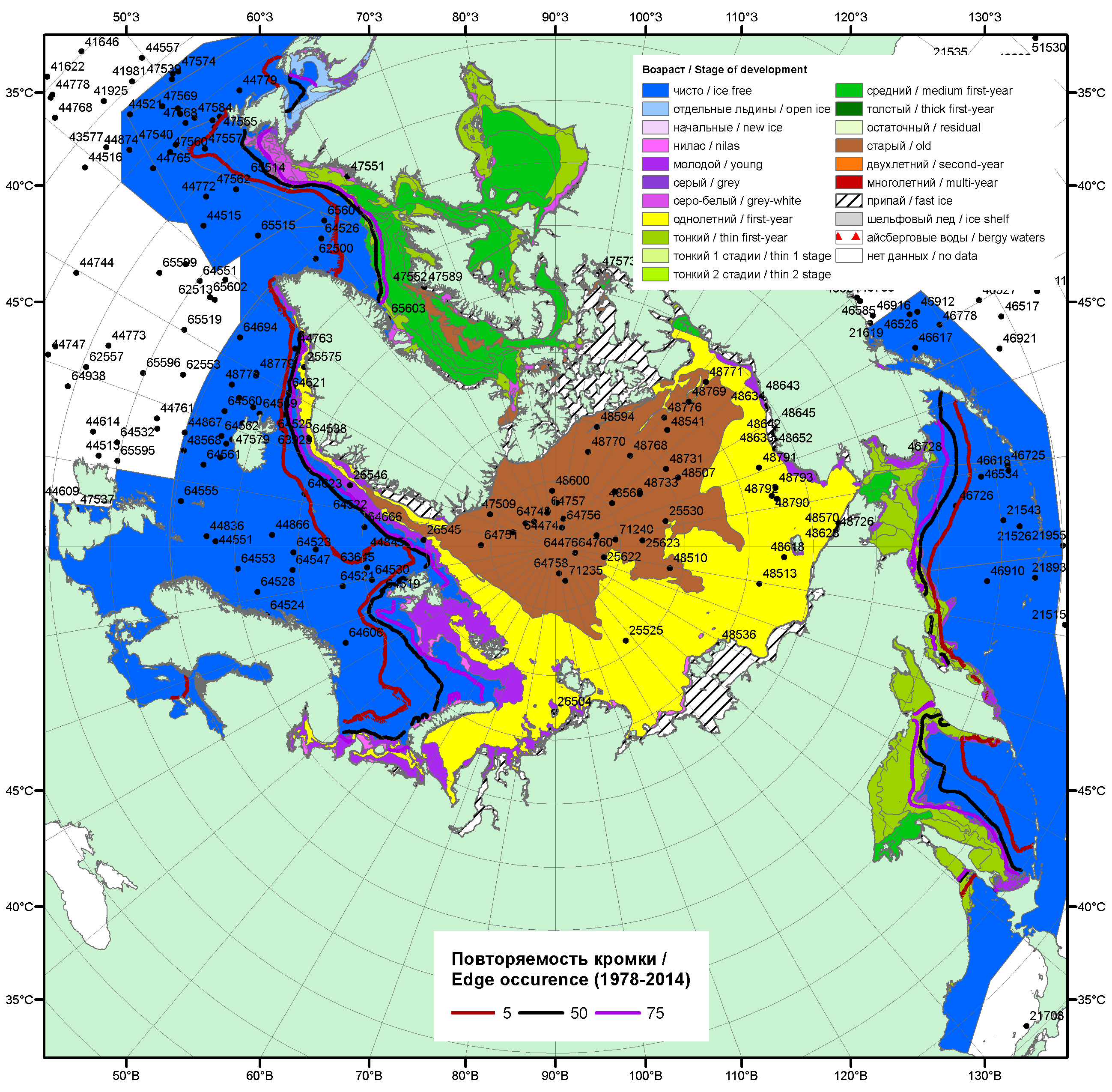 Рисунок 1а – Обзорная ледовая карта СЛО за 01.02 - 09.02.2016 г. на основе ледового анализа ААНИИ (09.02), Национального ледового центра США (04.02), Канадской ледовой службы (01.02), положение метеорологический дрейфующих буев IABP и Argos на 09.02.2016T1200+00 и повторяемость кромки за 06-10.02 за период 1979-2012 гг. по наблюдениям SSMR-SSM/I-SSMIS (алгоритм NASATEAM).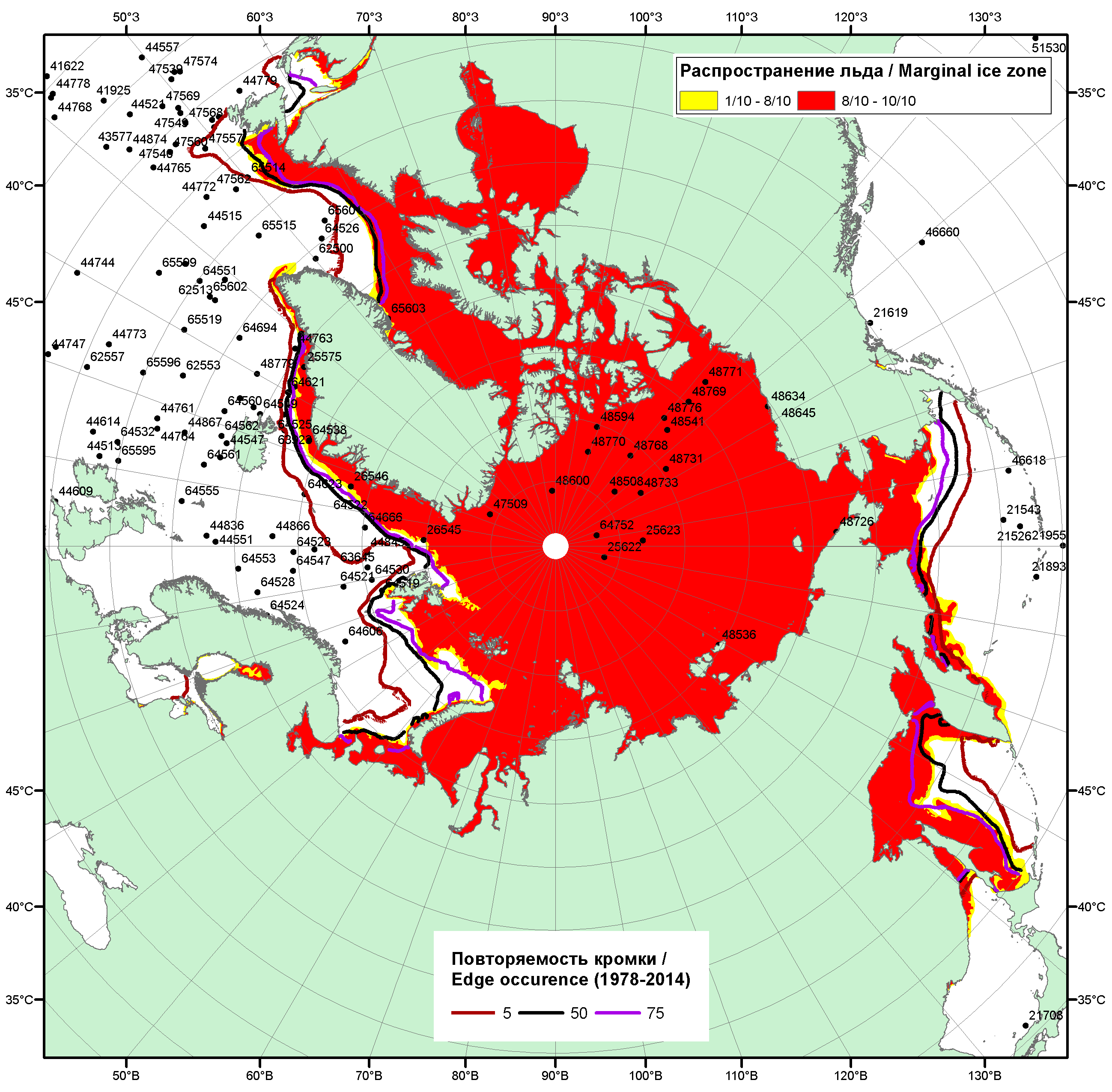 Рисунок 1б – Положение кромки льда и зон разреженных (<8/10) и сплоченных (≥8/10) льдов СЛО за 08.02.2016 г. на основе ледового анализа Национального Ледового Центра США, положение метеорологический дрейфующих буев IABP и Argos на 09.02.2016T1200+00 и повторяемость кромки за 06-10.02 за период 1979-2012 гг. по наблюдениям SSMR-SSM/I-SSMIS (алгоритм NASATEAM)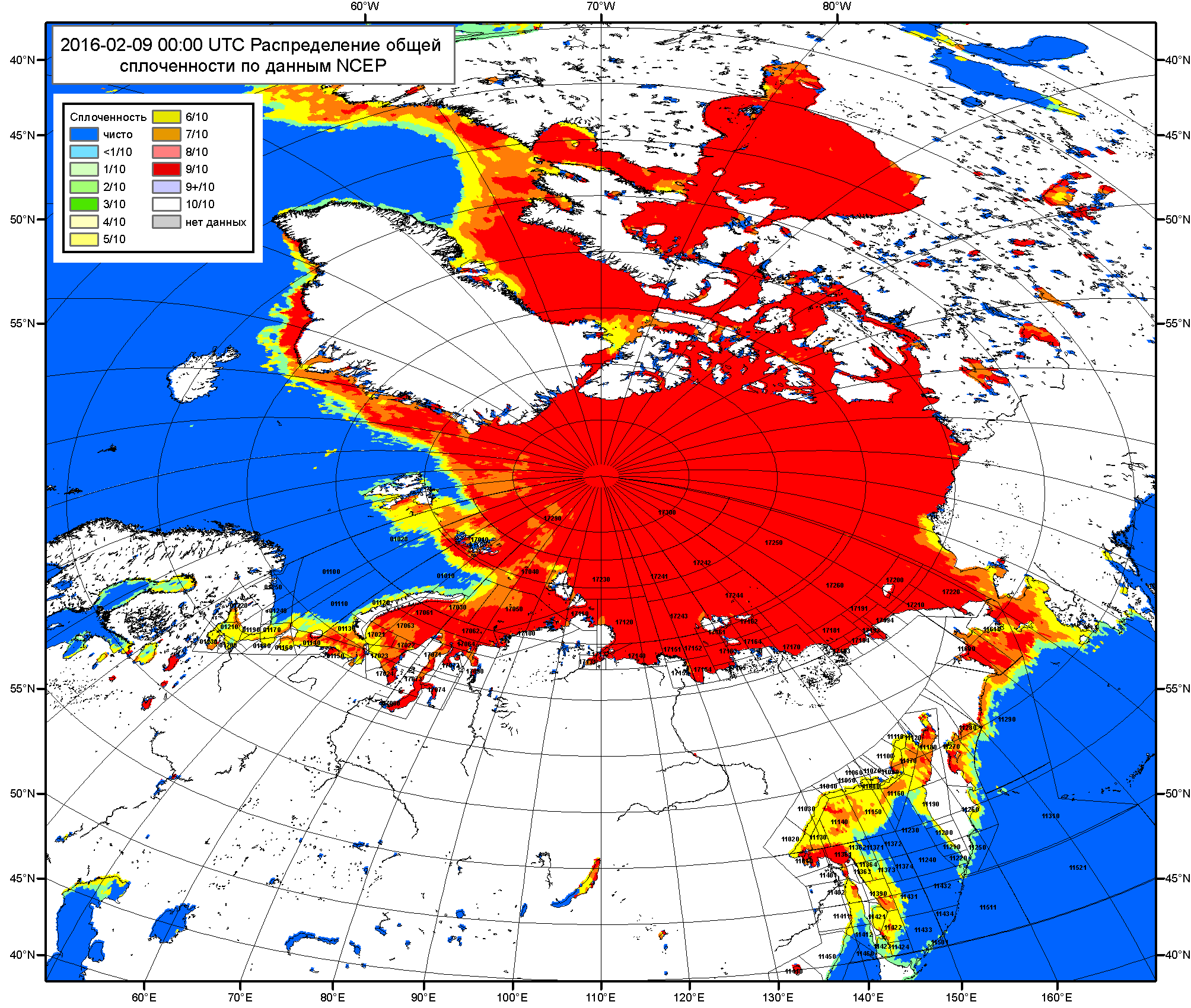 Рисунок 2a – Общая сплоченность морского льда СЛО и субарктических морей по данным NCEP на 09.02.2016 00:00 UTC и  границы районов ГМССБ МЕТЗОН XIII, XX и XXI.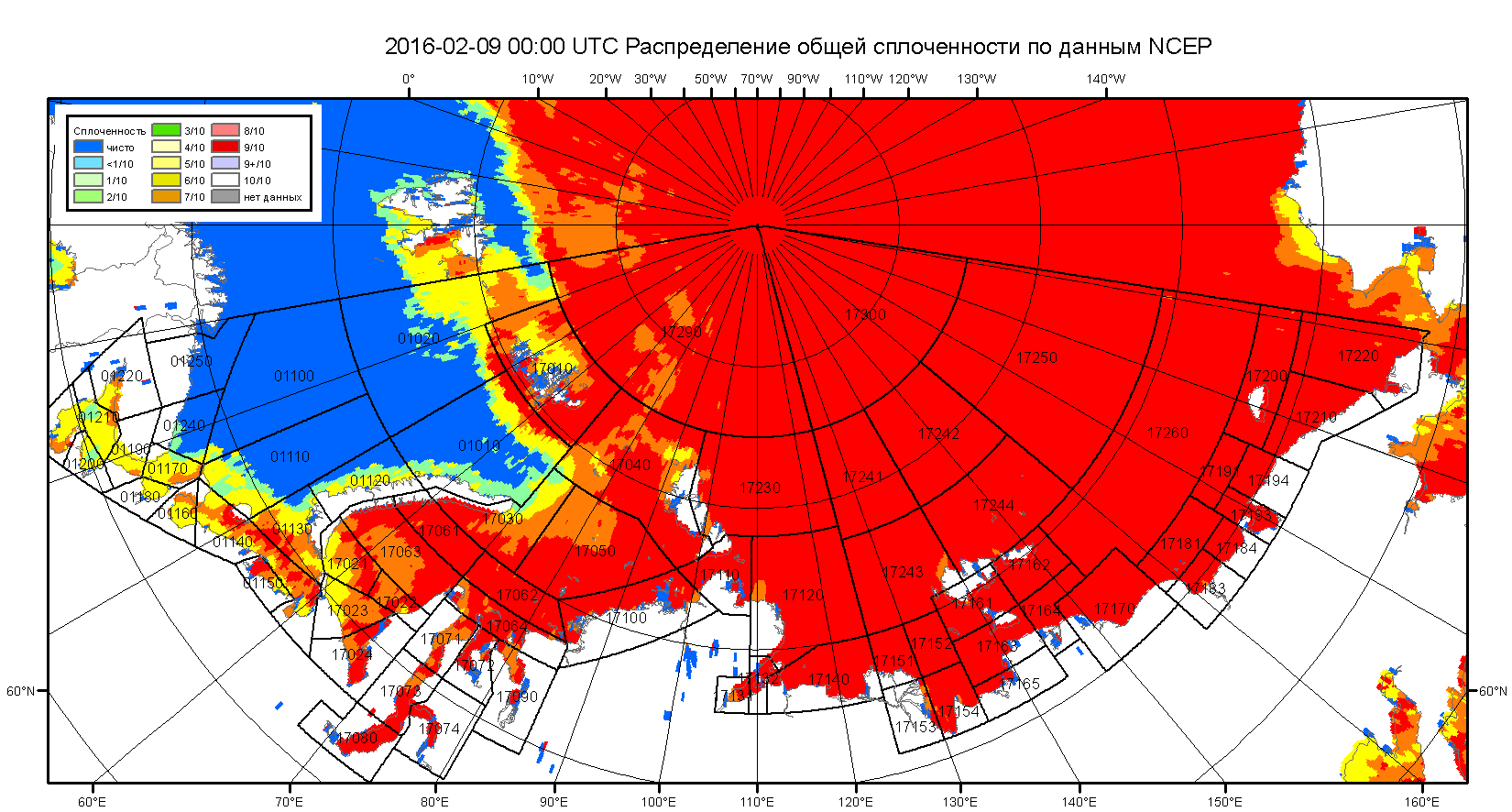 Рисунок 2б – Общая сплоченность морского льда морей СМП по данным NCEP на 09.02.2016 00:00 UTC и  границы районов ГМССБ МЕТЗОН XX и XXI.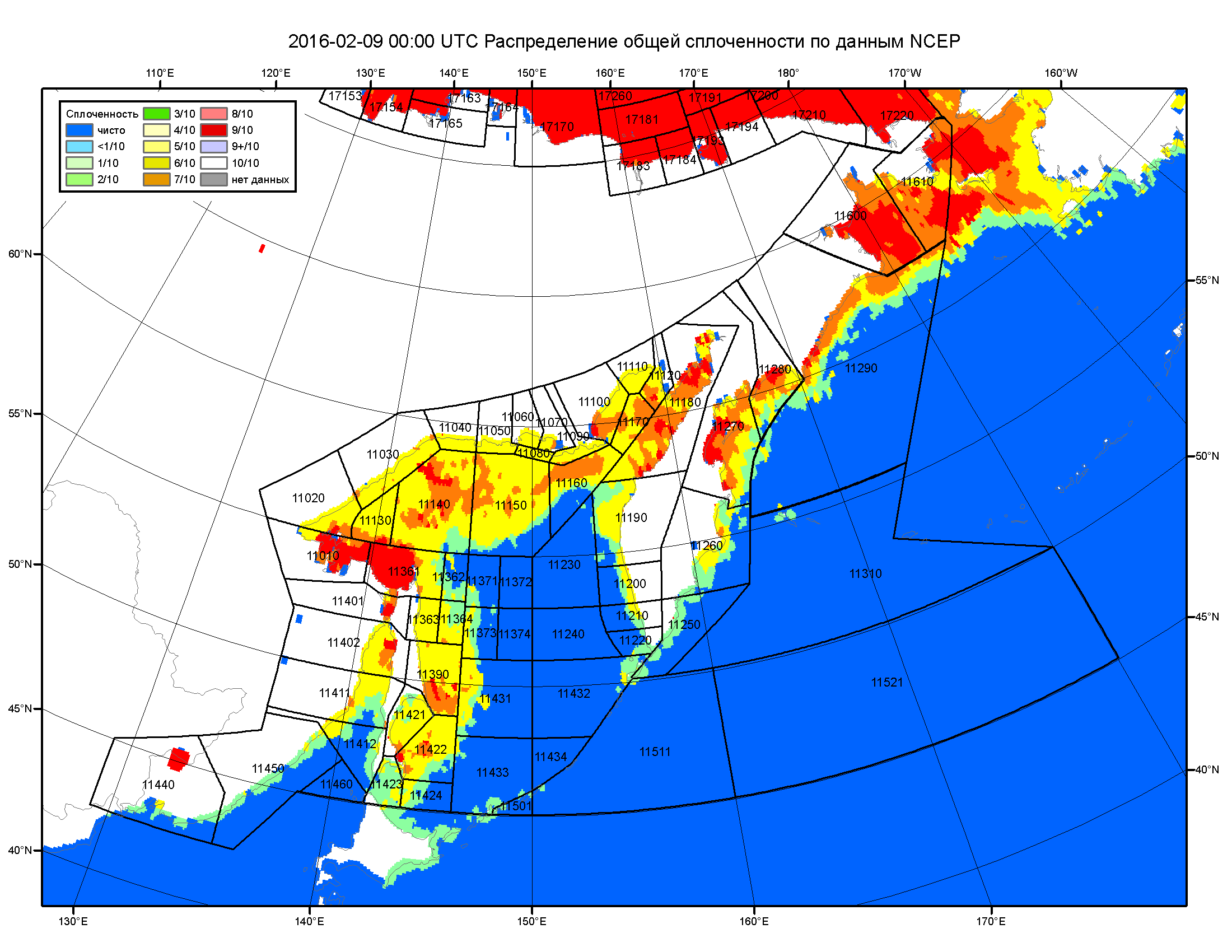 Рисунок 2в – Общая сплоченность морского льда дальневосточных морей по данным NCEP на 09.02.2016 00:00 UTC и границы районов ГМССБ МЕТЗОНЫ XIII.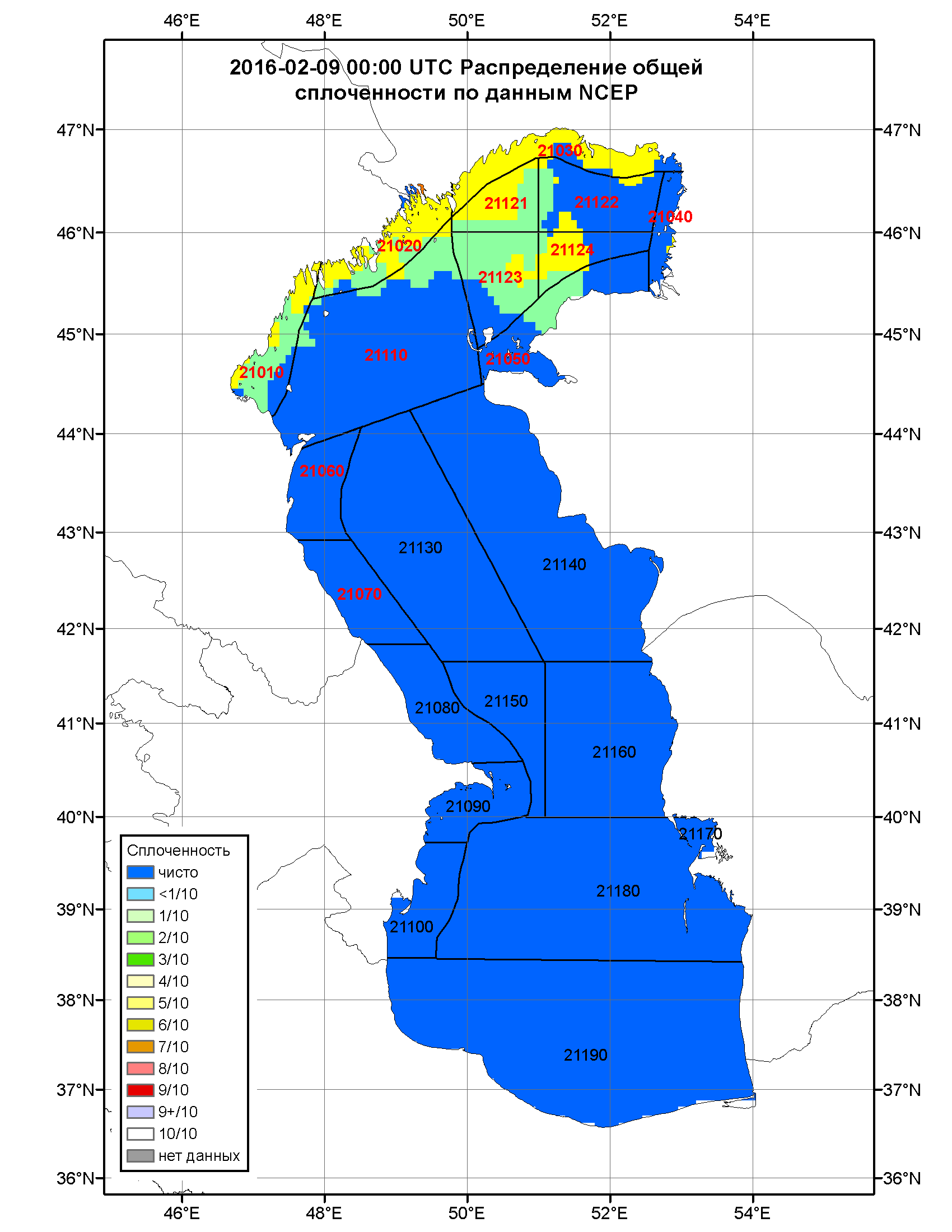 Рисунок 2г – Общая сплоченность морского льда Каспийского моря по данным NCEP на 09.02.2016 00:00 UTC и границы районов ГМССБ.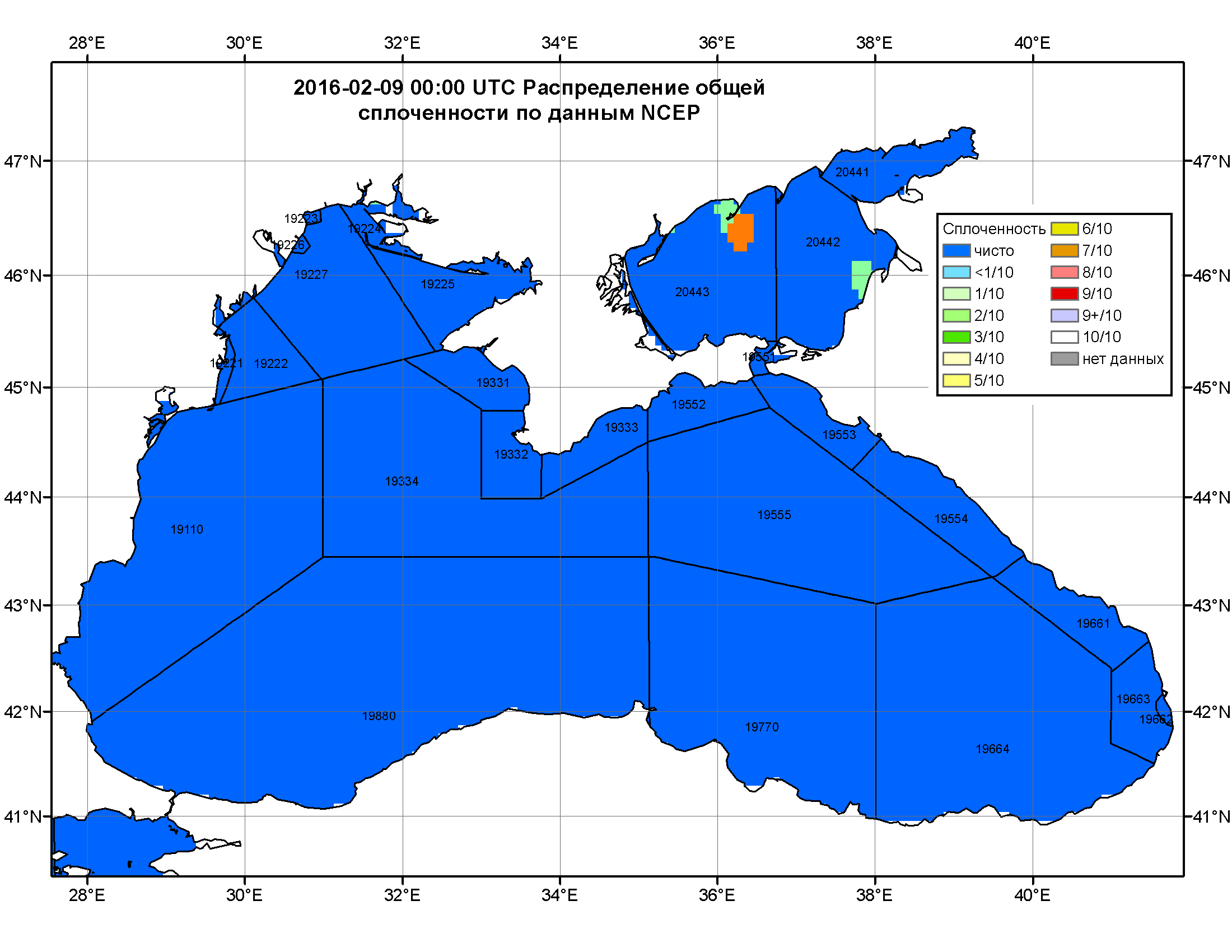 Рисунок 2д – Общая сплоченность морского льда Азовского моря по данным NCEP на 09.02.2016 00:00 UTC и границы районов ГМССБ.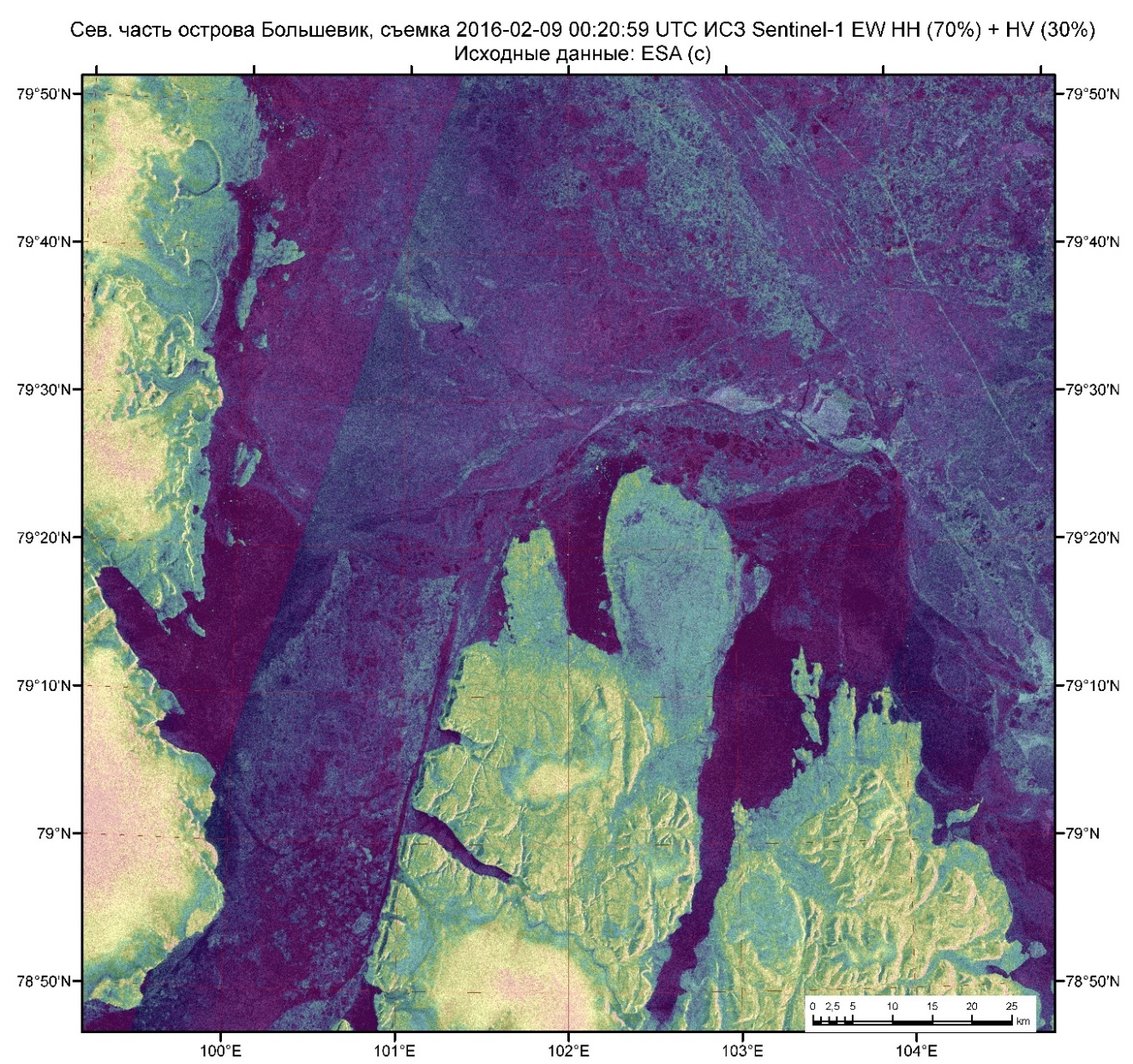 Рисунок 2е – РСА-снимок северной части острова Большевик («Ледовый стационар мыс Баранова») ИСЗ Sentinel–1A за 09.02.2016 00:20:59 UTC.Рисунок 3 – Обзорная ледовая карта СЛО за 01.02 - 09.02.2016 г. и аналогичные периоды 2007-2015 гг. на основе ледового Канадской ледовой службы и Национального ледового центра США.Рисунок 4 – Поля распределения средневзвешенной толщины льда на основе совместной модели морского льда – океана ACNFS (HYCOM/NCODA/CICE) 09 февраля 2016 - 2011 гг. Таблица 1 – Динамика изменения значений ледовитости по сравнению с предыдущей неделей для морей Северной полярной области за 01 – 07 февраля 2016 г. по данным наблюдений SSMR-SSM/I-SSMIS-AMSR2Таблица 2 - Медианные значения ледовитости для Северной полярной области, 3-х меридиональных секторов и моря СМП за текущие 30 и 7-дневные интервалы и её аномалии от 2011-2015 гг. и интервалов 2006-2016 гг. и 1978-2016 гг. по данным наблюдений SSMR-SSM/I-SSMIS-AMSR2, алгоритмы NASATEAM/BOOTSTRAPСеверная полярная областьСектор 45°W-95°E (Гренландское - Карское моря)Сектор 95°E-170°W (моря Лаптевых - Чукотское, Берингово, Охотское)Сектор 170°W-45°W (море Бофорта и Канадская Арктика)Северный Ледовитый океанМоря СМП (моря Карское-Чукотское)Таблица 3 – Экстремальные и средние значения ледовитости для Северной полярной области, 3 меридиональных секторов и моря СМП за текущий 7-дневный интервал по данным наблюдений SSMR-SSM/I-SSMIS-AMSR2, алгоритмы NASATEAM/BOOTSTRAPСеверная полярная областьСектор 45°W-95°E (Гренландское - Карское моря)Сектор 95°E-170°W (моря Лаптевых - Чукотское, Берингово, Охотское)Сектор 170°W-45°W (море Бофорта и Канадская Арктика)Северный Ледовитый океанМоря СМП (моря Карское-Чукотское)Рисунок 5 – Ежедневные оценки сезонного хода ледовитости для Северной Полярной Области и трех меридиональных секторов за период 26.10.1978 - 07.02.2016 по годам на основе расчетов по данным SSMR-SSM/I-SSMIS-AMSR2, алгоритмы NASATEAM/BOOTSTRAP: а) Северная полярная область, б) сектор 45°W-95°E (Гренландское – Карское моря), в) сектор 95°E-170°W (моря Лаптевых – Чукотское и Берингово, Охотское), г) сектор 170°W-45°W (море Бофорта и Канадская Арктика), д) Северный Ледовитый океан, е) Северный морской путь (Карское - Чукотское моря).Рисунок 6 – Медианные распределения сплоченности льда за текущие 7 и 30-дневные промежутки и её разности относительно медианного распределения за те же месяца за периоды 1979-2016 (центр) и 2006-2016 гг. (справа) на основе расчетов по данным SSMR-SSM/I-SSMIS-AMSR2, алгоритмы NASATEAM/BOOTSTRAP.Южный океан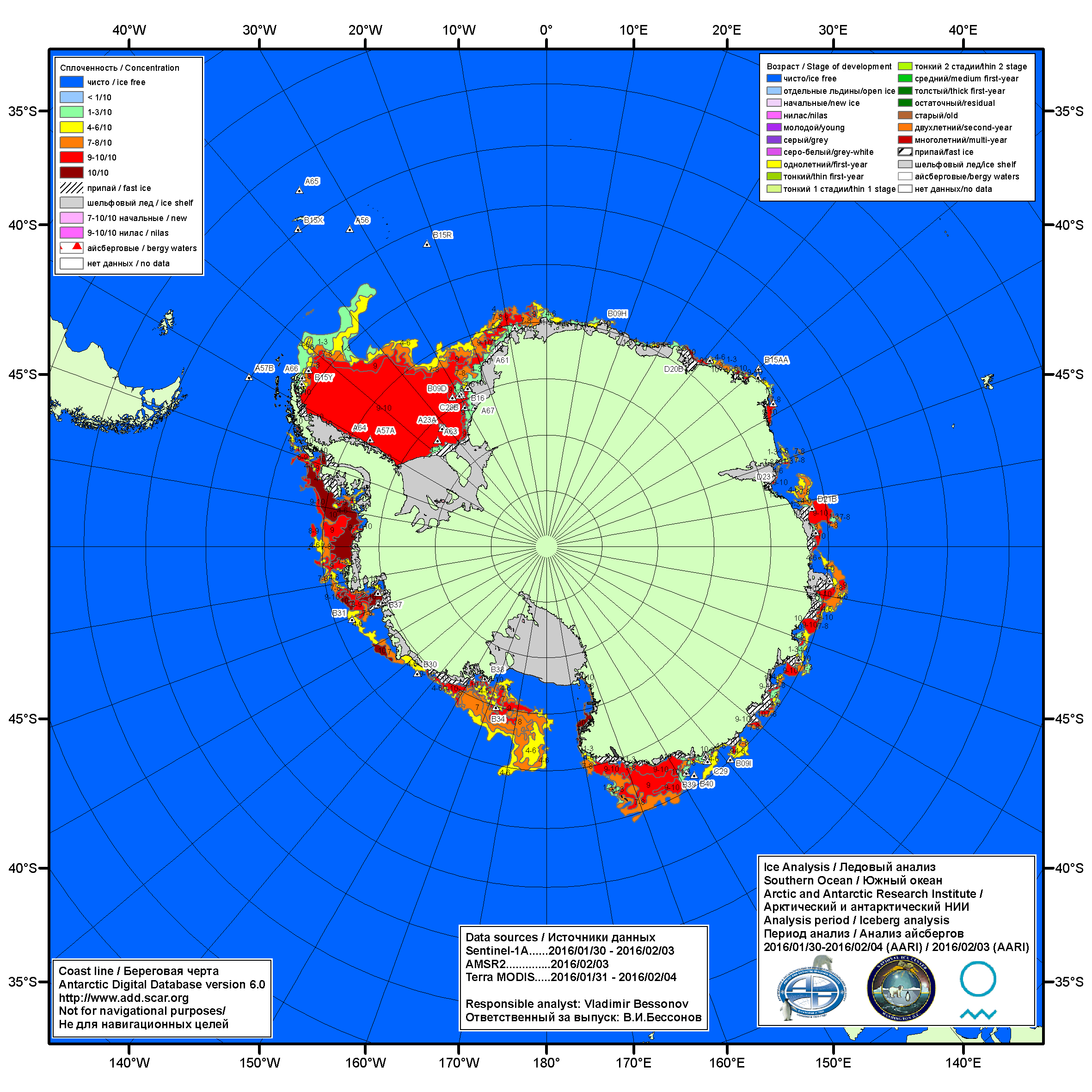 Рисунок 7а – Ледовая карта Южного океана (цветовая окраска по общей сплоченности) и расположение крупных айсбергов на основе информации совместного ледового анализа НЛЦ США, ААНИИ и НМИ (Норвегия) за 04.02.2016.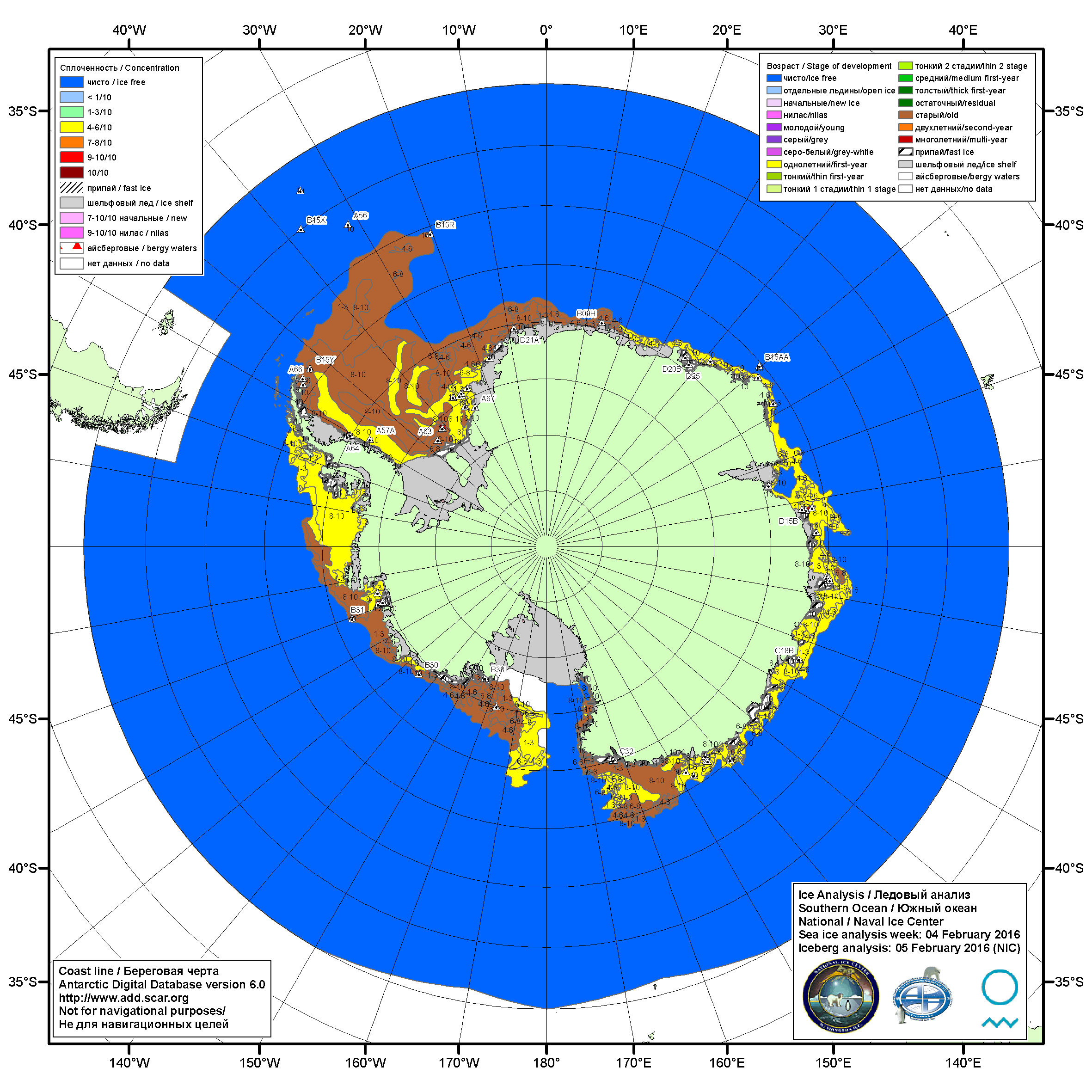 Рисунок 7б – Ледовая карта Южного океана (цветовая окраска по возрасту) и расположение крупных айсбергов на основе информации совместного ледового анализа НЛЦ США, ААНИИ и НМИ (Норвегия) за 04.02.2016.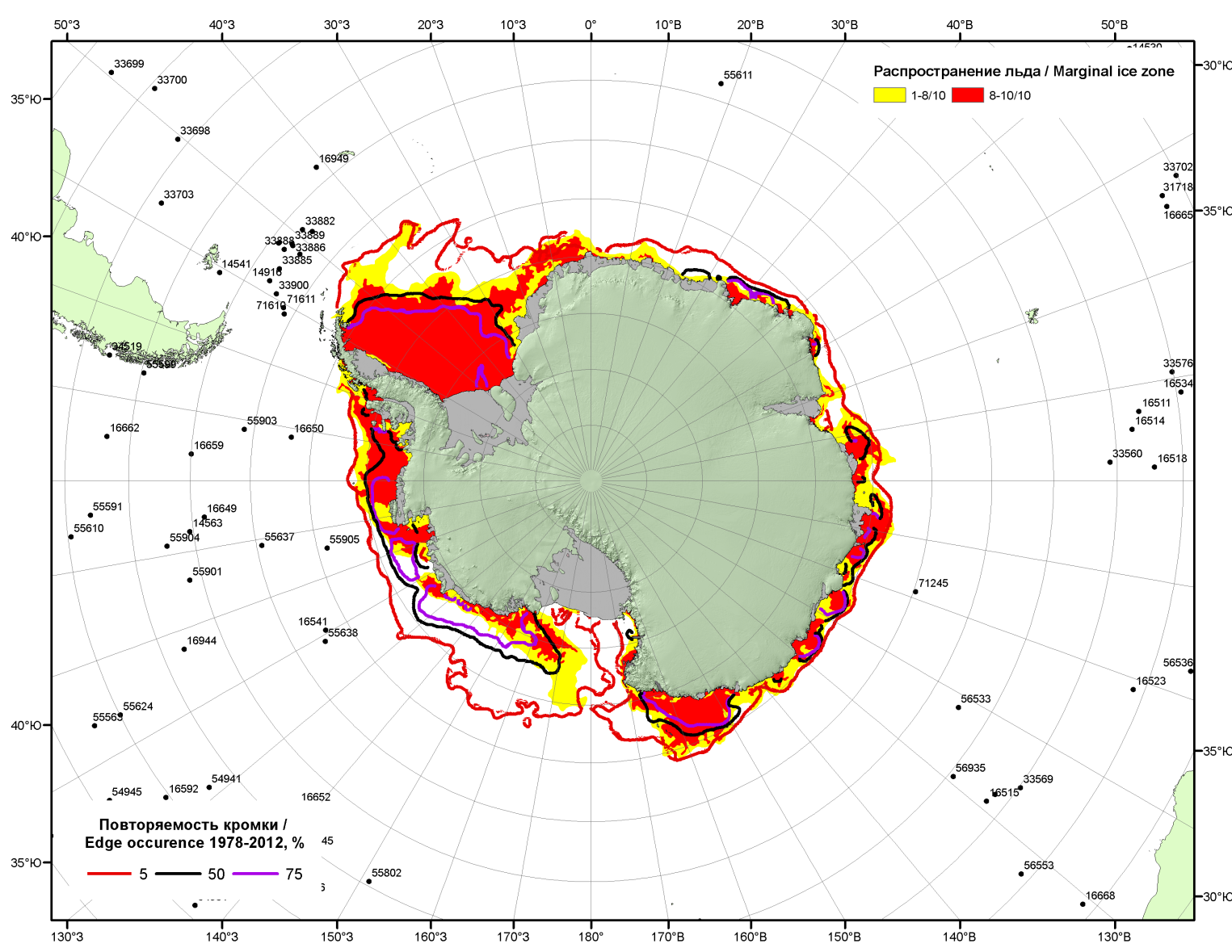 Рисунок 7в – Положение кромки льда и зон разреженных (<8/10) и сплоченных (≥8/10) льдов Южного океана за 08.02.2016 г. на основе ледового анализа Национального Ледового Центра США, положение метеорологический дрейфующих буев IABP и Argos на 09.02.2016T1200+00 и повторяемость кромки за 06-10.02 за период 1979-2014 гг. по наблюдениям SSMR-SSM/I-SSMIS (алгоритм NASATEAM)Рисунок 8 – Ежедневные оценки сезонного хода ледовитости Южного Океана и меридиональных секторов за период 26.10.1978 – 07.02.2016 по годам на основе расчетов по данным SSMR-SSM/I-SSMIS-AMSR2, алгоритм NASATEAM/BOOTSTRAP: а) Южный Океан, б) Атлантический сектор (60°W-30°E, море Уэдделла), в) Индоокеанский сектор (30°E-150°E, моря Космонавтов, Содружества, Моусона), г) Тихоокеанский сектор (150°E-60°W, моря Росса, Беллинсгаузена) Рисунок 9 – Медианные распределения общей сплоченности льда за текущие 7 и 30-дневные промежутки (слева) и её разности относительно медианного распределения за тот же месяц за периоды 1978-2016 (центр) и 2006-2016 гг. (справа) на основе расчетов по данным SSMR-SSM/I-SSMIS-AMSR2, алгоритм NASATEAM/BOOTSTRAPТаблица 4 – Динамика изменения значений ледовитости по сравнению с предыдущей неделей для морей Южного океана за 01 – 07 февраля 2016 г. по данным наблюдений SSMR-SSM/I-SSMISТаблица 5 - Медианные значения ледовитости для Южного океана и 3 меридиональных секторов за текущие 30 и 7-дневные интервалы и её аномалии от 2011-2015 гг. и интервалов 2006-2016 гг. и 1978-2016 гг. по данным наблюдений SSMR-SSM/I-SSMIS-AMSR2, алгоритм NASATEAM/BOOTSTRAPЮжный ОкеанАтлантический сектор (60°W-30°E, море Уэдделла)Индоокеанский сектор (30°E-150°E, моря Космонавтов, Содружества, Моусона)Тихоокеанский сектор (150°E-60°W, моря Росса, Беллинсгаузена)Таблица 6 – Экстремальные и средние значения ледовитости для Южного океана и 3 меридиональных секторов за текущий 7-дневный интервал по данным наблюдений SSMR-SSM/I-SSMIS-AMSR2, алгоритм NASATEAM/BOOTSTRAPЮжный ОкеанАтлантический сектор (60°W-30°E, море Уэдделла)Индоокеанский сектор (30°E-150°E, моря Космонавтов, Содружества, Моусона)Тихоокеанский сектор (150°E-60°W, моря Росса, Беллинсгаузена)Приложение 1 – Статистические значения ледовитостей по отдельным акваториям Северной Полярной Области и Южного океанаТаблица 7 – Средние, аномалии среднего и экстремальные значения ледовитостей для Северной полярной области и её отдельных акваторий за текущие 7-дневный (неделя) и 30-дневный промежутки времени по данным наблюдений SSMR-SSM/I-SSMIS-AMSR2, алгоритм NASATEAM/BOOTSTRAP за период 1978-2016 гг.01-07.0208.01-07.02Таблица 8 – Средние, аномалии среднего и экстремальные значения ледовитостей для Южного океана и его отдельных акваторий за текущие 7-дневный (неделя) и 30-дневный промежутки времени по данным наблюдений SSMR-SSM/I-SSMIS-AMSR2, алгоритм NASATEAM/BOOTSTRAP за период 1978-2016 гг.01-07.0208.01-07.02Таблица 9 – Динамика изменения значений ледовитости по сравнению с предыдущей неделей для морей Северной полярной области и Южного океана за текущий 7-дневный (неделя) промежуток времени по данным наблюдений SSMIS-AMSR201-07.0201-07.0201-07.0201-07.0201-07.0201-07.0201-07.02Характеристика исходного материала и методика расчетовДля иллюстрации ледовых условий Арктического региона представлены совмещенные региональные карты ААНИИ, ГМЦ России, ледовой службы Германии (BSH), Канадской ледовой службы – КЛС и Национального ледового центра США - НЛЦ. Совмещение карт выполнено путем перекрытия слоев (ААНИИ, слой #1), (региональная карта НЛЦ, слой #1), (ГМЦ России, слой #1), (BSH, слой #1) -> (КЛС, слой #2)  –> (обзорная карта НЛЦ, слой #3). Как результат, карты ААНИИ характеризуют ледовые условия морей Гренландского…Бофорта и Охотского, карты ГМЦ России – Азовского, Каспийского и Белого, карты НЛЦ – Берингова моря, карты BSH – Балтийского карты КЛС - морей Бофорта, Канадского архипелага, Баффина, Девисова пролива, Лабрадор, Св. Лаврентия, а НЛЦ - Арктического Бассейна, Линкольна,  южной части Гренландского моря, а также в летний период – моря Бофорта, Чукотское и Берингово (при этом полный охват карт НЛЦ – вся акватория СЛО и субполярные моря). Для построения совмещенных карт используется архив данных в обменном формате ВМО СИГРИД3 Мирового центра данных по морскому льду (МЦД МЛ). В пределах отдельного срока выборка карт из архива проводилась по критериям близости карт к сроку выпуска карты ААНИИ с максимальным интервалом времени между картами до 7 суток (день недели выпуска карт ААНИИ и ГМЦ России– каждая среда, BSH – каждый понедельник, КЛС – каждый вторник, НЛЦ – 1 раз в 2 недели по вторникам для циркумполярных карт и понедельник – четверг для региональных карт). Для иллюстрации полей толщин льда СЛО использованы ежедневные данные по распределению средневзвешенной толщины льда численной модели ACNFS. Численная модель ACNFS имеет пространственное разрешение 1/12° и является совместной моделью морского льда – океана диагностики и краткосрочного прогнозирования состояния ледяного покрова  всех акваторий Северного полушария севернее 40 с.ш. В модели ACNFS используется ледовый блок CICE (Hunke and Lipscomb, 2008), совмещенный с  моделью океана HYCOM (Metzger et al., 2008, 2010). Атмосферный форсинг включает поля приземных метеопараметров и радиационного баланса поверхности. Исходная ледовая информация, используемая для расчетов по модели, включают данные альтиметра, ТПО, сплоченность, профиля температуры и солёности воды.Для иллюстрации ледовых условий Южного океана, а также Северной Полярной области за последние сутки используются ежедневные циркумполярные ледовые информационные продукты НЛЦ США по оценке расположения кромки льда и ледяных массивов - MIZ (Marginal Ice Zone). Для цветовой окраски карт использован стандарт ВМО (WMO/Td. 1215) для зимнего (по возрасту) и летнего (по общей сплоченности) периодов. Следует также отметить, что в зонах стыковки карт ААНИИ, ГМЦ России, КЛС и НЛЦ наблюдается определенная несогласованность границ и характеристик ледовых зон вследствие ряда различий в ледовых информационных системах подготавливающих служб (карты для Балтийского моря представлены только BSH или ААНИИ). Однако, данная несогласованность несущественна для целей интерпретации ледовых условий в рамках настоящего обзора. Для получения оценок ледовитости (extent) и приведенной ледовитости – площади льда (area) отдельных секторов, морей, частей морей Северной полярной области и Южного океана и климатического положения кромок заданной повторяемости на основе данных спутниковых систем пассивного микроволнового зондирования SSMR-SSM/I-SSMIS-AMSR2 в МЦД МЛ ААНИИ принята следующая технология расчетов:источник данных – архивные (Cavalieri et al., 2008, Meier et al., 2006) и квазиоперативные (Maslanik and Stroeve, 1999) c задержкой 1-2 дня ежедневные матрицы (поля распределения) оценок общей сплоченности Северной (севернее 45° с.ш.) и Южной (южнее 50° с.ш.) Полярных областей на основе обработанных по алгоритму NASATEAM данных многоканальных микроволновых радиометров SSMR-SSM/I-SSMIS ИСЗ NIMBUS-7 и DMSP за период с 26.10.1978 г. по настоящий момент времени, копируемые с сервера НЦДСЛ;источник данных – ежедневные матрицы (поля распределения) оценок общей сплоченности Северной и Южной полярной областей на основе обработанных по алгоритму Bootstrap данных многоканального микроволнового радиометра AMSR2 ИСЗ GCOM-W1(SHIZUKU) за период с 01.07.2012 г. по настоящий момент времени, предоставленные Японским космическим агентством (provided by JAXA);область расчета – Северная и Южная Полярные области и их регионы с использованием масок океан/суша НЦДСЛ (http://nsidc.org/data/polar_stereo/tools_masks.html);границы используемых масок расчета отдельных меридиональных секторов, морей, частей морей Северной полярной области и Южного океана представлены на рисунках П1 – П2, не совпадают с используемыми в НЦДСЛ масками для отдельных акваторий Мирового океана и основаны на номенклатуре ААНИИ для морей Евразийского шельфа (Гренландское - Чукотское), Атласе Северного ледовитого океана (1980) и Атласе океанов (1980) издательства ГУНИО МО.вычислительные особенности расчета – авторское программное обеспечение ААНИИ с сохранением точности расчетов и оценке статистических параметров по гистограмме распределения и свободно-распространяемое программное обеспечение GDAL для векторизации полей климатических параметров;Исходная информация в формате ВМО СИГРИ3 доступна на сервере МЦД МЛ по адресам http://wdc.aari.ru/datasets/d0004 (карты ААНИИ), http://wdc.aari.ru/datasets/d0031 (карты КЛС), http://wdc.aari.ru/datasets/d0032 (карты НЛЦ), ), http://wdc.aari.ru/datasets/d0033  (карты ГМЦ России) и ), http://wdc.aari.ru/datasets/d0035 (карты BSH).   В графическом формате PNG совмещенные карты ААНИИ-КЛС-НЛЦ доступны по адресу http://wdc.aari.ru/datasets/d0040. Результаты расчетов ледовитости Северной, Южной полярных областей, их отдельных меридиональных секторов, морей и частей морей доступны на сервере МЦД МЛ ААНИИ в каталогах соответственно http://wdc.aari.ru/datasets/ssmi/data/north/extent/ и http://wdc.aari.ru/datasets/ssmi/data/south/extent/.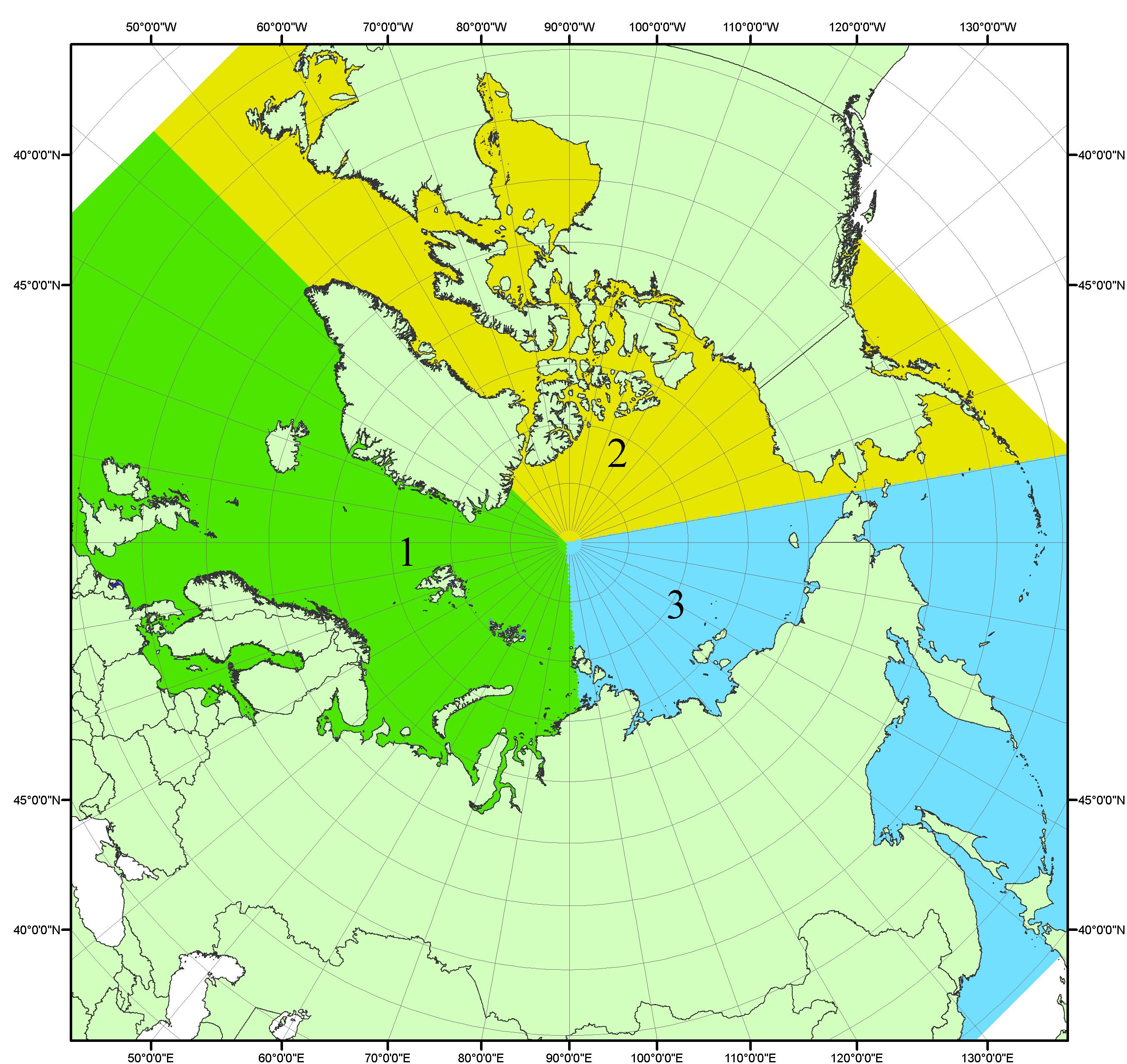 Рисунок П1 – Секторальное деление северной полярной области. 1 - Сектор 45°W-95°E (Гренландское - Карское моря); 2 - Сектор 170°W-45°W (море Бофорта и Канадская Арктика); 3 - Сектор 95°E-170°W (моря Лаптевых - Чукотское, Берингово, Охотское, Японское)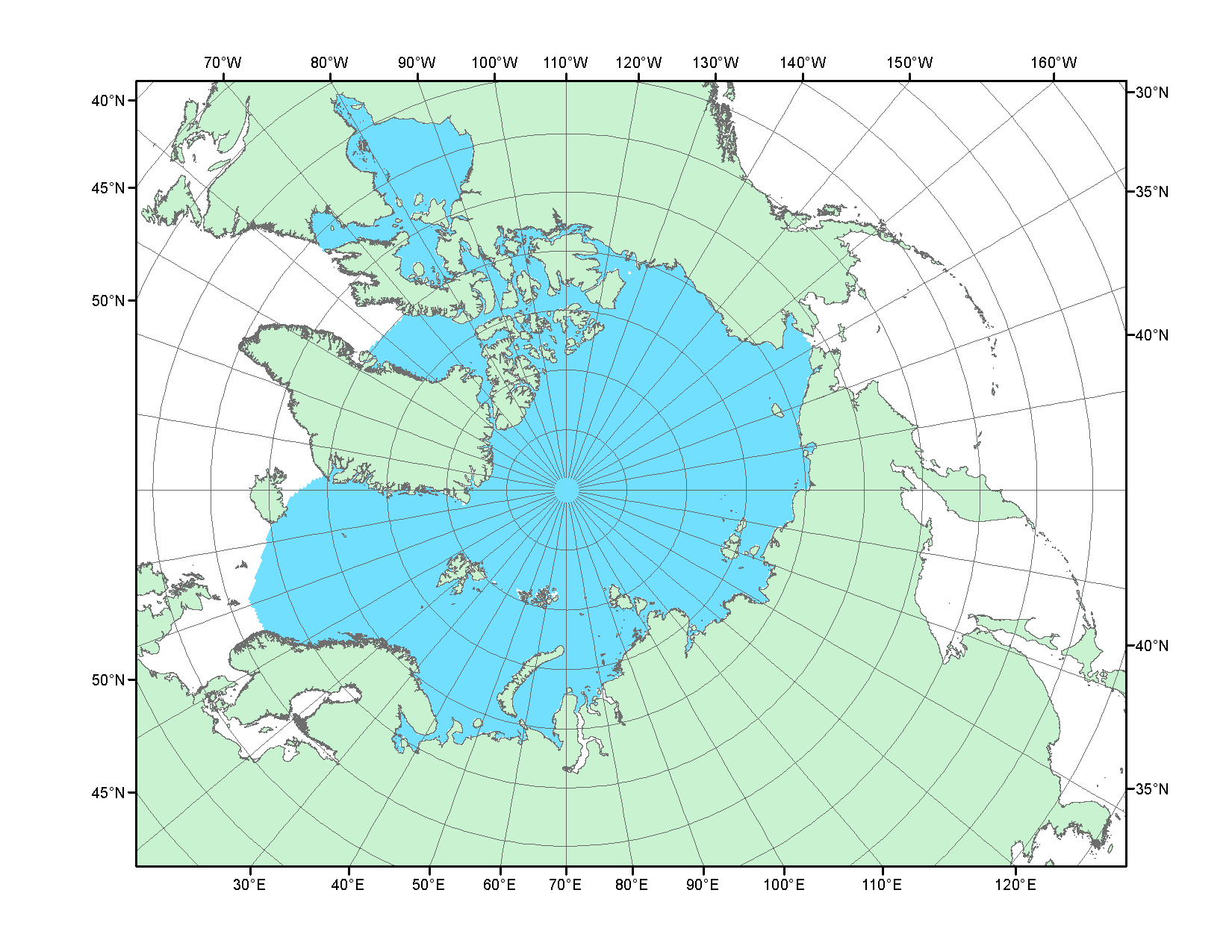 Рисунок П2 – Северный ледовитый океан в официальных границах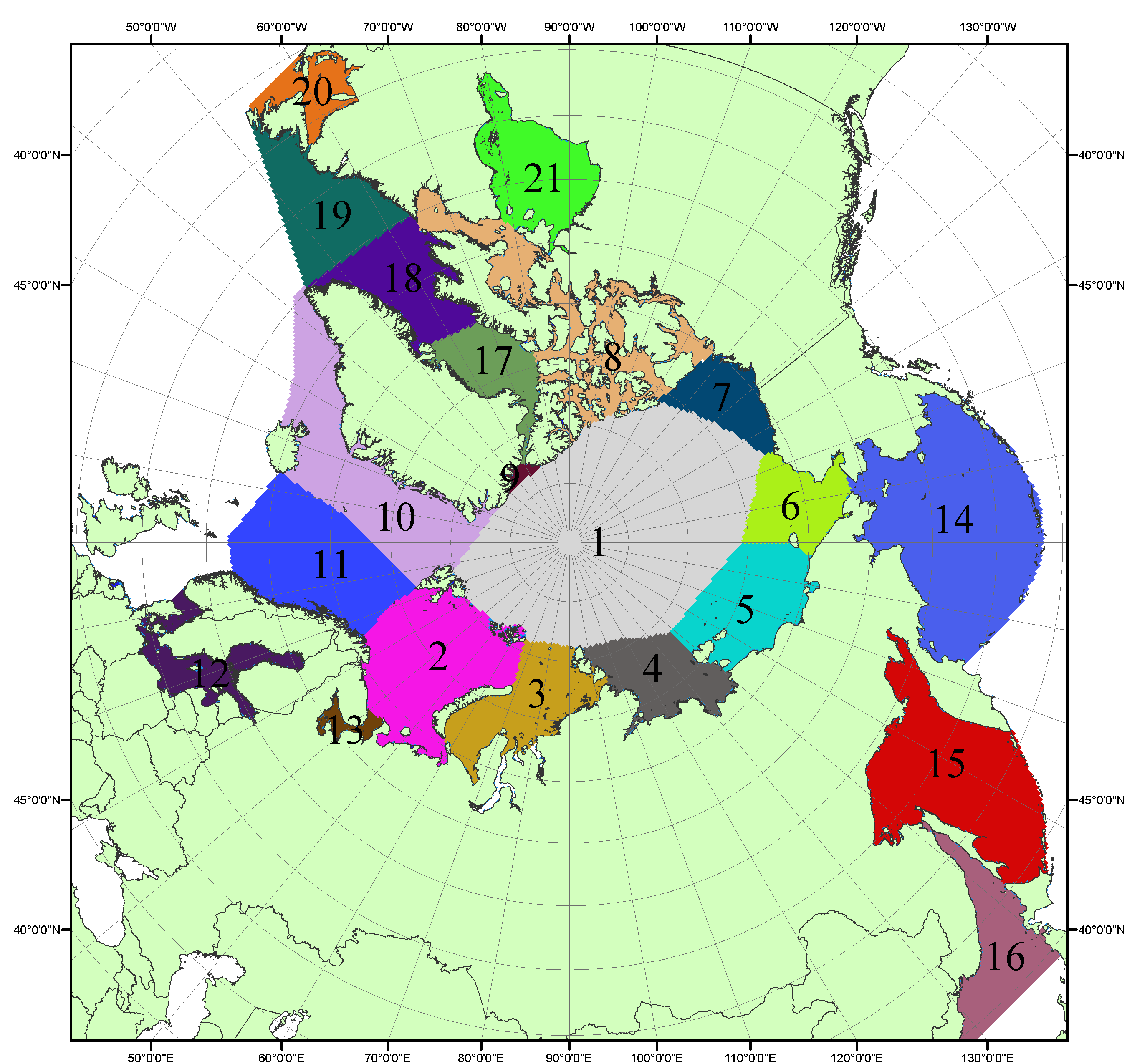 Рисунок П3 – Моря северной полярной области. 1 – Арктический бассейн; 2- Баренцево море; 3 – Карское море; 4 – море Лаптевых; 5 - Восточно-Сибирское море; 6 – Чукотское море; 7 – море Бофорта; 8 – Канадский архипелаг; 9 – море Линкольна; 10 – Гренландское море; 11 – Норвежское море; 12 – Балтийское море; 13 – Белое море; 14 – Берингово море; 15 – Охотское море; 16 – Японское море; 17 – море Баффина; 18 – Дейвисов пролив; 19 – море Лабрадор; 20 – залив Святого Лаврентия; 21 – Гудзонов залив.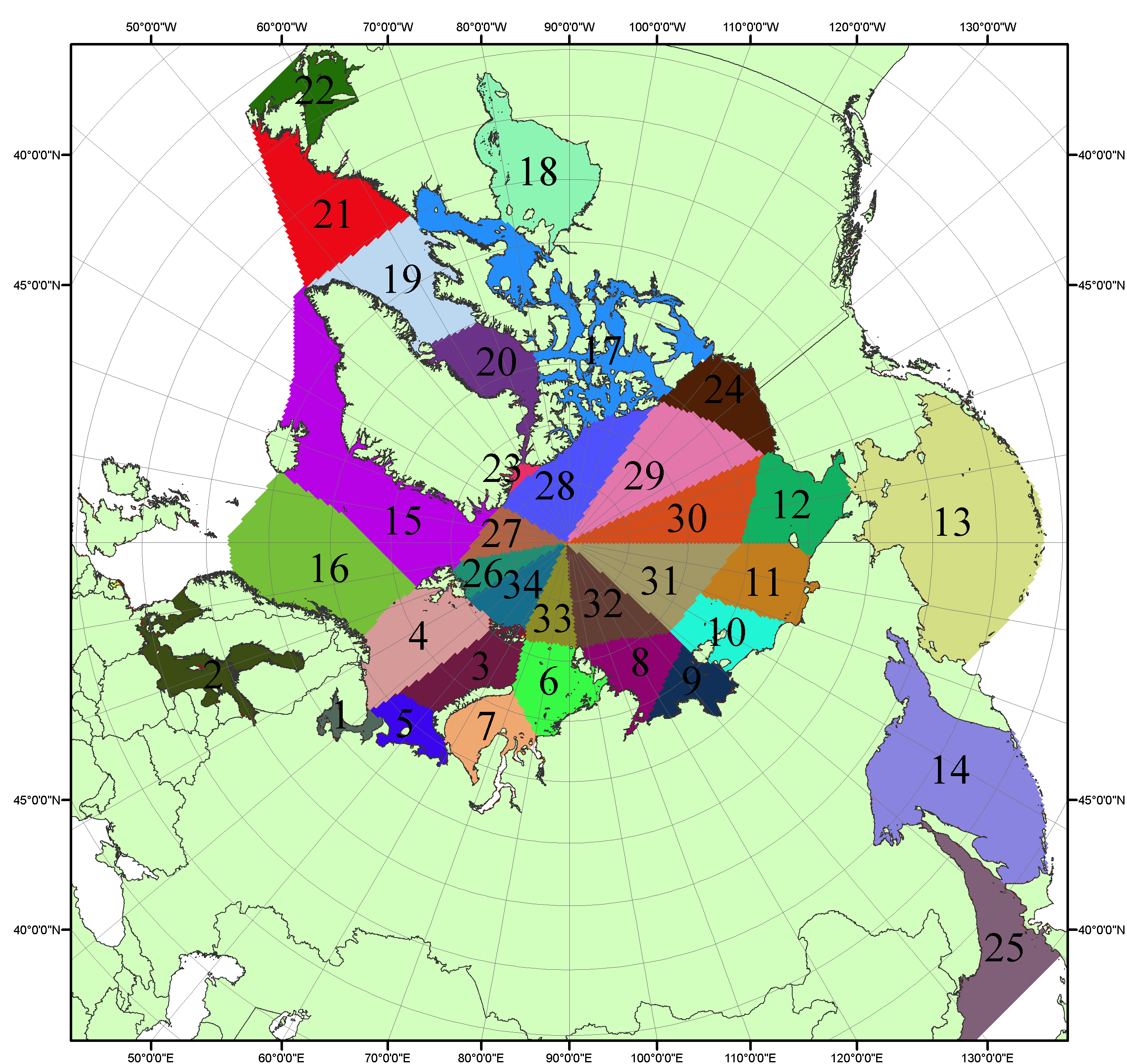 Рисунок П4 – Сектора и моря северной полярной области. 1 - Белое море; 2- Балтийское море; 3 – Баренцево море (СВ); 4 – Баренцево море (З); 5 - Баренцево море (ЮВ); 6 – Карское море (СВ); 7 – Карское море (ЮЗ); 8 – море Лаптевых (В); 9 – море Лаптевых (З); 10 – Восточно-Сибирское море (З); 11 – Восточно-Сибирское море (В); 12 –Чукотское море; 13 –Берингово море; 14 – Охотское море; 15 –Гренландское море; 16 – Норвежское море; 17 – Канадский архипелаг; 18 – Гудзонов залив; 19 – Дейвисов пролив; 20 - море Баффина; 21 – море Лабрадор; 22 - залив Святого Лаврентия; 23 - море Линкольна; 24 - море Бофорта; 25 - Японское море; 26 - сектор АО (30°з.д. – 10°в.д.); 27 – сектор АО (10°в.д. – 30°в.д.); 28 - сектор АО (30°в.д. – 65°в.д.); 29 - сектор АО (65°в.д. – 96°в.д.);30 - сектор АО (96°в.д. – 140°в.д.);31 - сектор АО (140°в.д. – 180°в.д.); 32 - сектор АО (180°в.д. – 156°з.д.); 33 - сектор АО (156°з.д. – 123°з.д.); 34 - сектор АО (123°з.д. – 30°з.д.).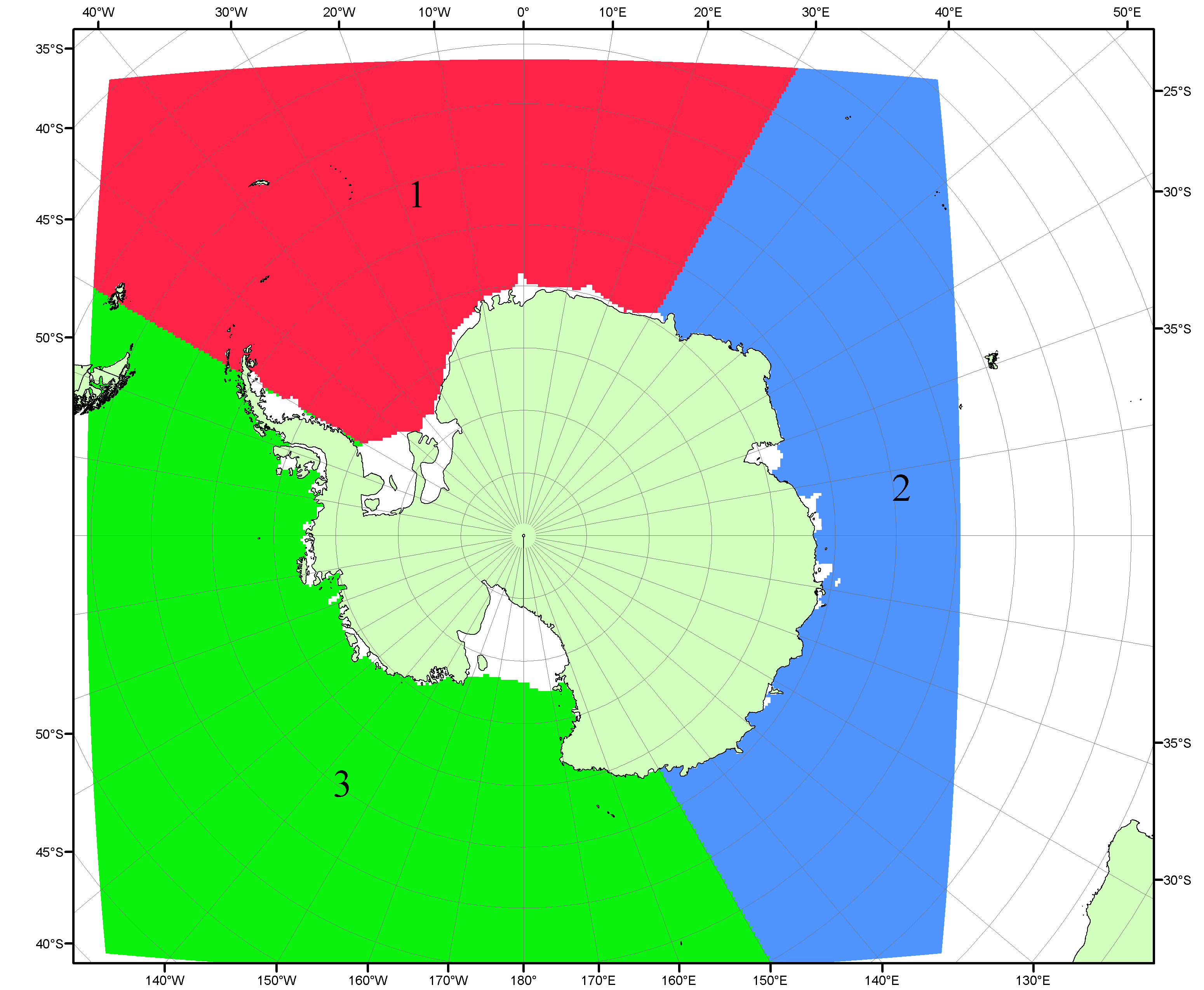 Рисунок П5 – Секторальное деление Южного океана. 1 - Атлантический сектор (60°W-30°E, море Уэдделла); 2 - Индоокеанский сектор (30°E-150°E, моря Космонавтов, Содружества, Моусона); 3 - Тихоокеанский сектор (150°E-60°W, моря Росса, Беллинсгаузена)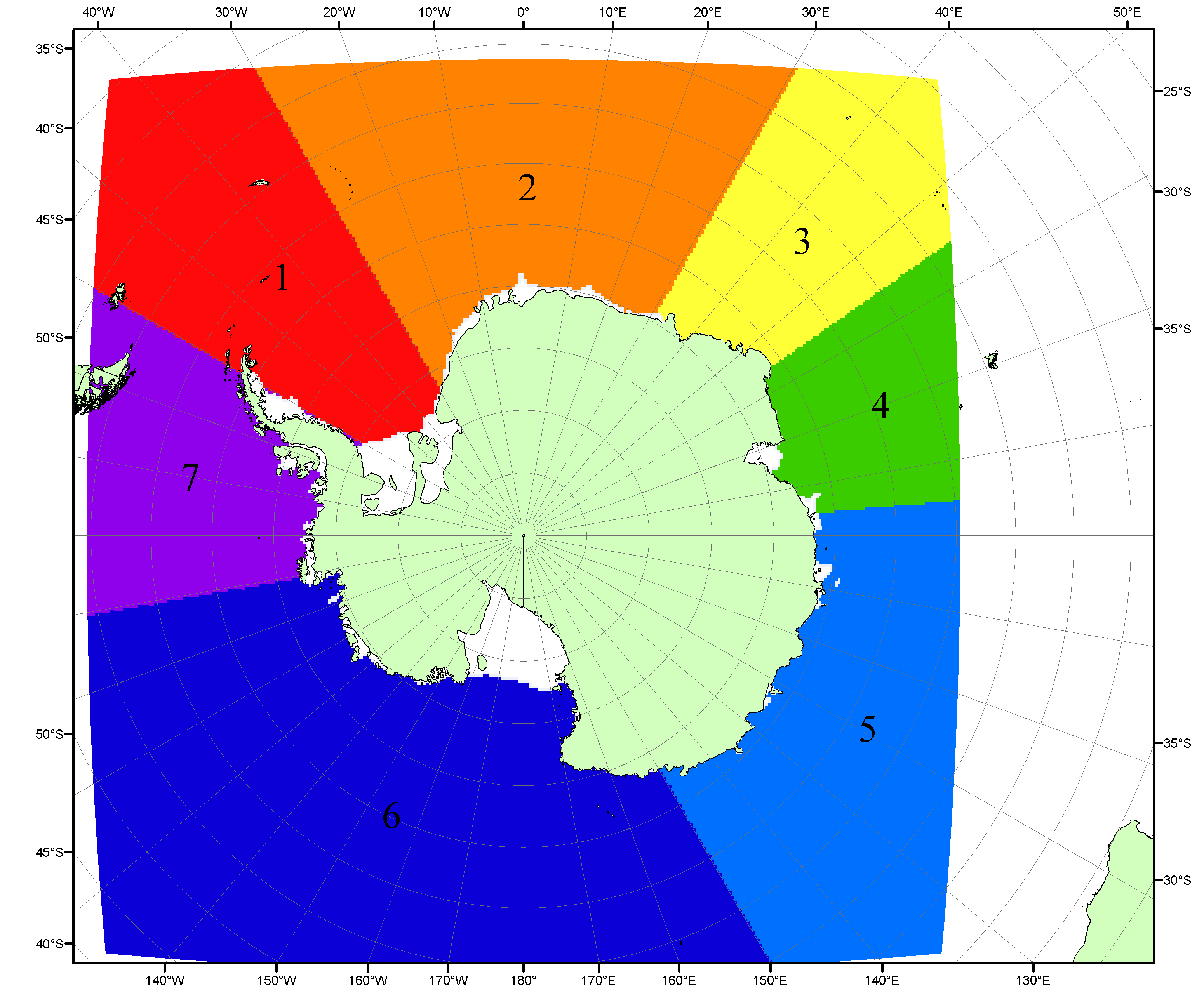 Рисунок П6 – Моря Южного океана. 1 – Западная часть моря Уэдделла; 2- Восточная часть моря Уэдделла; 3 – Море Космонавтов; 4 – море Содружества; 5 – море Моусона; 6 – море Росса; 7 – Море Беллинсгаузена.Список источников1. Атлас океанов. Северный Ледовитый океан. – 1980. М: Изд. ГУНИО МО СССР ВМФ – 184 с.2. Атлас океанов. Термины. Понятия. Справочные таблицы. - Изд. ВМФ МО СССР.-1980.3. Границы океанов и морей. – 1960. Л.: Изд. ГУНИО ВМФ. – 51 с.4. Andersen, S., R. Tonboe, L. Kaleschke, G. Heygster, and L. T. Pedersen, Intercomparison of passive microwave sea ice concentration retrievals over the high-concentration Arctic sea ice.// J. Geophys. Res. – 2007. – Vol. 112. C08004, doi:10.1029/2006JC003543.5. Cavalieri, D., C. Parkinson, P. Gloersen, and H. J. Zwally. 1996, updated 2008. Sea Ice Concentrations from Nimbus-7 SMMR and DMSP SSM/I Passive Microwave Data, [1978.10.26 – 2007.12.31]. Boulder, Colorado USA: National Snow and Ice Data Center. Digital media.6. Meier, W., F. Fetterer, K. Knowles, M. Savoie, M. J. Brodzik. 2006, updated quarterly. Sea Ice Concentrations from Nimbus-7 SMMR and DMSP SSM/I Passive Microwave Data, [2008.01.01 – 2008.03.25]. Boulder, Colorado USA: National Snow and Ice Data Center. Digital media.7. Maslanik, J., and J. Stroeve. 1999, updated daily. Near-Real-Time DMSP SSM/I-SSMIS Daily Polar Gridded Sea Ice Concentrations, [2008.03.26 – present moment]. Boulder, Colorado USA: National Snow and Ice Data Center. Digital media.8. Ice Chart Colour Code Standard. - JCOMM Technical Report Series No. 24, 2004, WMO/TD-No.1215. (http://jcomm.info/index.php?option=com_oe&task=viewDocumentRecord&docID=4914)9. JAXA GCOM-W1 ("SHIZUKU") Data Providing Service - http://gcom-w1.jaxa.jp/index.html 10. ACNFS on Internet - http://www7320.nrlssc.navy.mil/hycomARC 11. Posey, P.G., E.J. Metzger, A.J. Wallcraft, O.M Smedstad and M.W. Phelps, 2010: Validation of the 1/12° Arctic Cap Nowcast/Forecast System (ACNFS). Naval Report NRL/MR/7320-10-9287, Stennis Space Center, MS.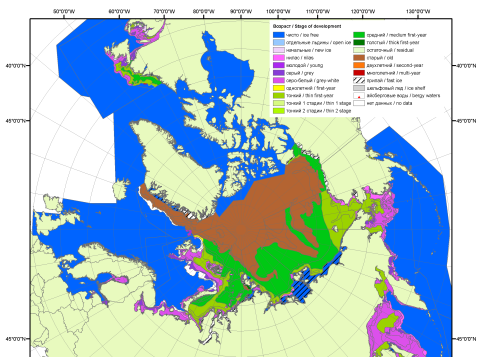 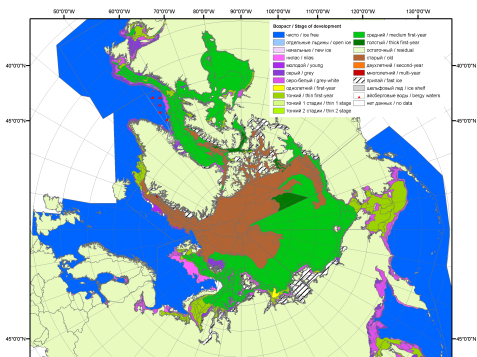 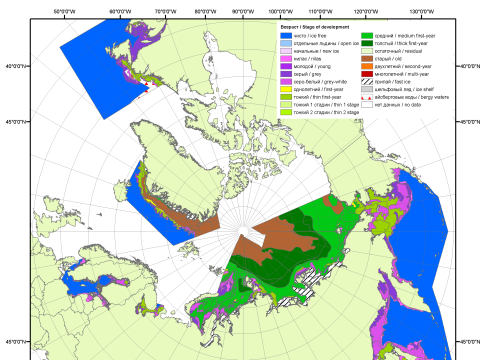 200720092010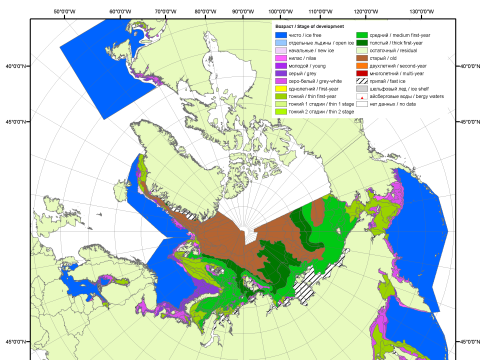 2011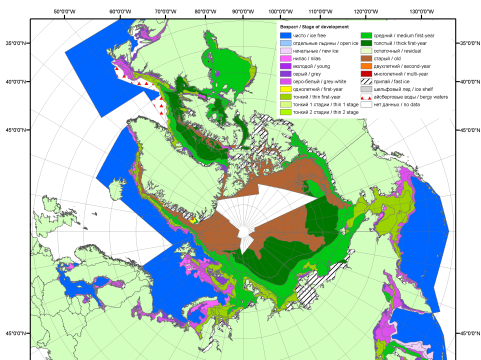 2012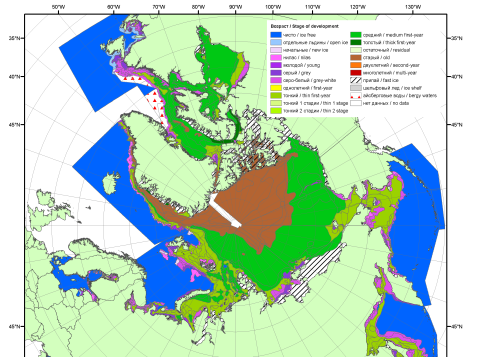 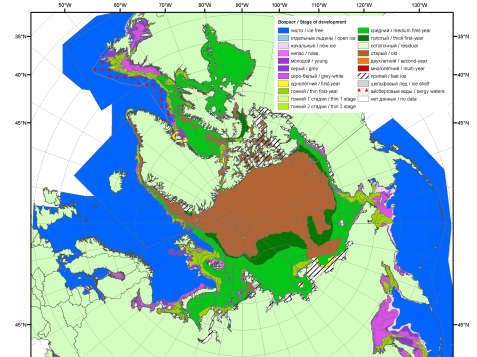 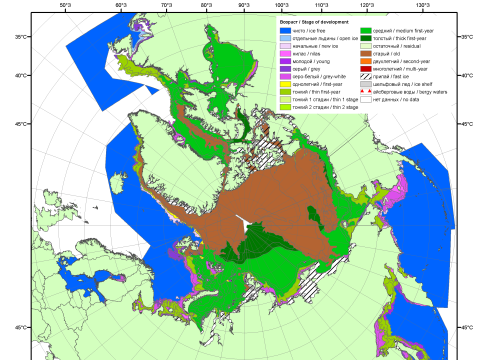 201320142015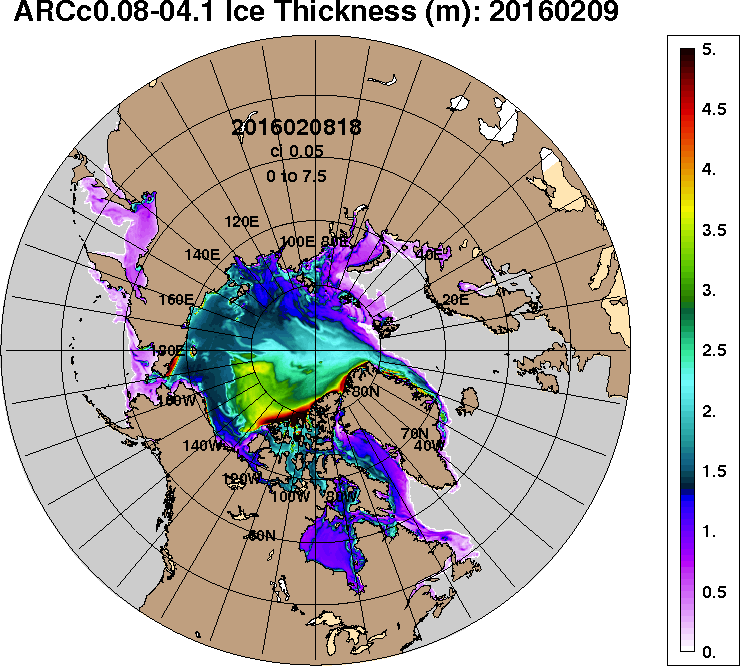 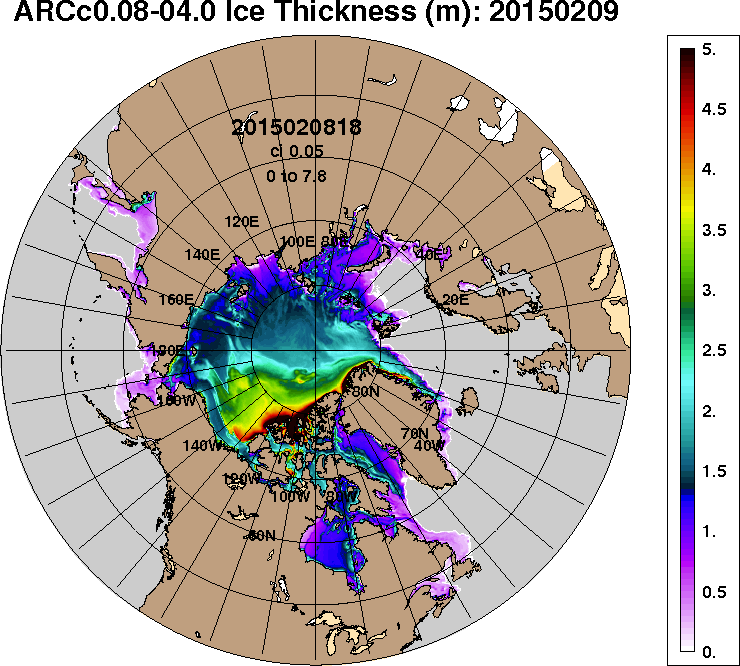 2016-02-092015-02-09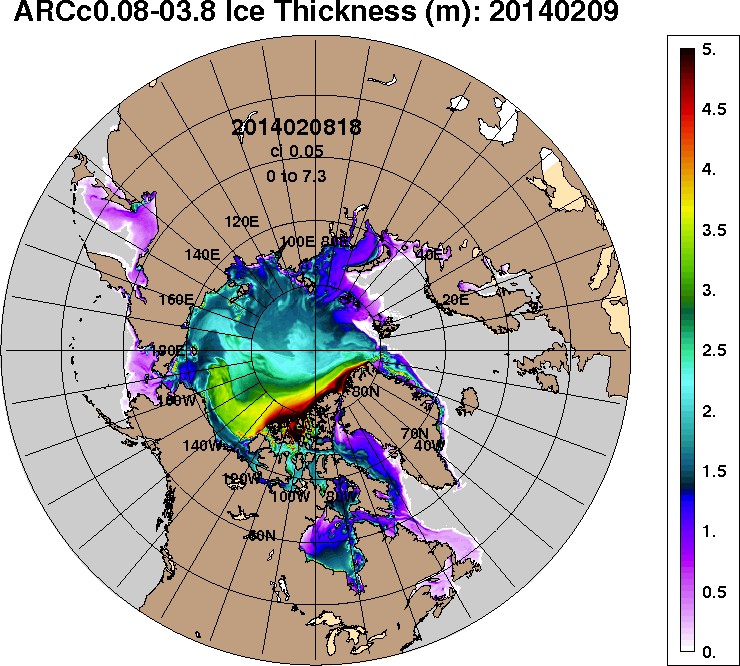 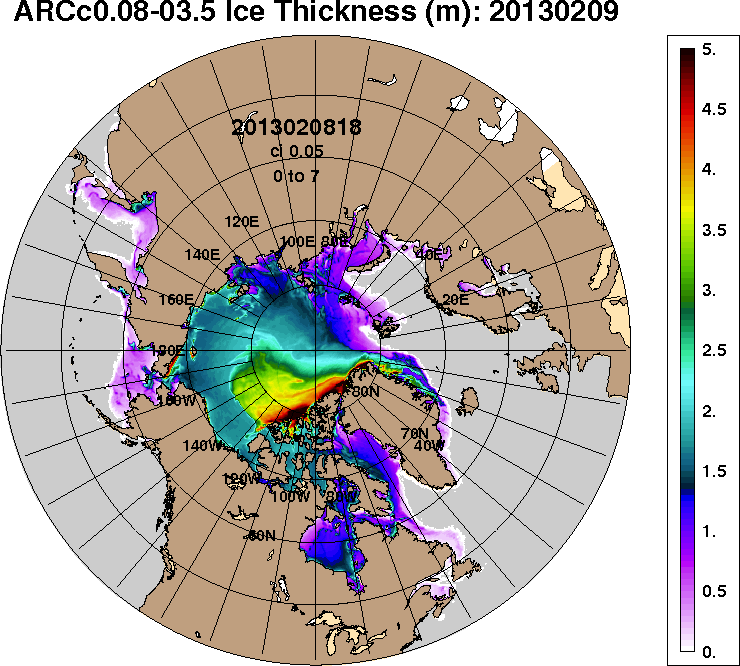 2014-02-092013-02-09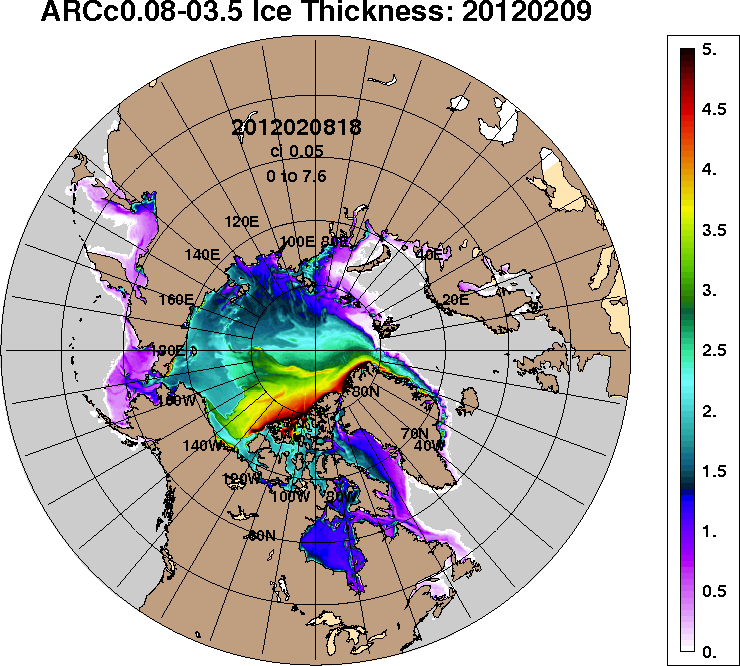 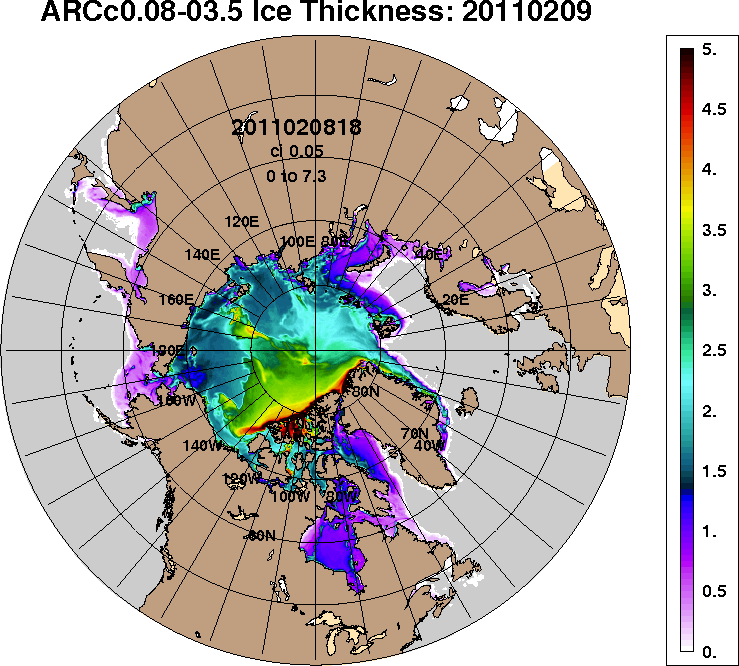 2012-02-092011-02-09РегионСеверная полярная областьСектор 45°W-95°E (Гренландское - Карское моря)Сектор 95°E-170°W (моря Лаптевых - Чукотское, Берингово, Охотское)Сектор 170°W-45°W (море Бофорта и Канадская Арктика)Северный Ледовитый океанМоря СМП (моря Карское-Чукотское)Разность226.8-4.5180.950.4-33.114.8тыс.кв.км/сут.32.4-0.625.87.2-4.72.1МесяцS, тыс. км2Аномалии, тыс км2/%Аномалии, тыс км2/%Аномалии, тыс км2/%Аномалии, тыс км2/%Аномалии, тыс км2/%Аномалии, тыс км2/%Аномалии, тыс км2/%МесяцS, тыс. км22011 г2012 г2013 г2014 г2015 г2006-2016гг1978-2016гг08.01-07.0213748.560.2-111.3-224.0-137.8-79.9-193.3-938.608.01-07.0213748.50.4-0.8-1.6-1.0-0.6-1.4-6.401-07.0214099.1-17.112.9-263.3-175.2-132.6-231.7-987.101-07.0214099.1-0.10.1-1.8-1.2-0.9-1.6-6.5МесяцS, тыс. км2Аномалии, тыс км2/%Аномалии, тыс км2/%Аномалии, тыс км2/%Аномалии, тыс км2/%Аномалии, тыс км2/%Аномалии, тыс км2/%Аномалии, тыс км2/%МесяцS, тыс. км22011 г2012 г2013 г2014 г2015 г2006-2016гг1978-2016гг08.01-07.022955.5-516.5157.5-89.7-148.0-302.6-150.5-594.008.01-07.022955.5-14.95.6-2.9-4.8-9.3-4.8-16.701-07.022922.8-599.3213.5-226.7-215.7-458.7-245.3-698.501-07.022922.8-17.07.9-7.2-6.9-13.6-7.7-19.3МесяцS, тыс. км2Аномалии, тыс км2/%Аномалии, тыс км2/%Аномалии, тыс км2/%Аномалии, тыс км2/%Аномалии, тыс км2/%Аномалии, тыс км2/%Аномалии, тыс км2/%МесяцS, тыс. км22011 г2012 г2013 г2014 г2015 г2006-2016гг1978-2016гг08.01-07.024534.4181.9-76.3-92.987.8340.516.9-116.308.01-07.024534.44.2-1.7-2.02.08.10.4-2.501-07.024786.0205.0-23.814.9122.3470.581.0-45.501-07.024786.04.5-0.50.32.610.91.7-0.9МесяцS, тыс. км2Аномалии, тыс км2/%Аномалии, тыс км2/%Аномалии, тыс км2/%Аномалии, тыс км2/%Аномалии, тыс км2/%Аномалии, тыс км2/%Аномалии, тыс км2/%МесяцS, тыс. км22011 г2012 г2013 г2014 г2015 г2006-2016гг1978-2016гг08.01-07.026258.6394.8-192.5-41.5-77.5-117.8-59.6-228.308.01-07.026258.66.7-3.0-0.7-1.2-1.8-0.9-3.501-07.026390.4377.1-176.8-51.6-81.8-144.3-67.4-243.101-07.026390.46.3-2.7-0.8-1.3-2.2-1.0-3.7МесяцS, тыс. км2Аномалии, тыс км2/%Аномалии, тыс км2/%Аномалии, тыс км2/%Аномалии, тыс км2/%Аномалии, тыс км2/%Аномалии, тыс км2/%Аномалии, тыс км2/%МесяцS, тыс. км22011 г2012 г2013 г2014 г2015 г2006-2016гг1978-2016гг08.01-07.0211328.6-352.0125.7-76.7-140.5-347.8-139.0-536.808.01-07.0211328.6-3.01.1-0.7-1.2-3.0-1.2-4.501-07.0211271.7-523.1215.1-237.0-193.6-496.2-235.5-638.701-07.0211271.7-4.41.9-2.1-1.7-4.2-2.0-5.4МесяцS, тыс. км2Аномалии, тыс км2/%Аномалии, тыс км2/%Аномалии, тыс км2/%Аномалии, тыс км2/%Аномалии, тыс км2/%Аномалии, тыс км2/%Аномалии, тыс км2/%МесяцS, тыс. км22011 г2012 г2013 г2014 г2015 г2006-2016гг1978-2016гг08.01-07.022997.7-28.263.8-16.8-27.8-28.2-7.6-21.508.01-07.022997.7-0.92.2-0.6-0.9-0.9-0.3-0.701-07.023008.1-17.8191.3-15.2-17.8-17.86.4-9.501-07.023008.1-0.66.8-0.5-0.6-0.60.2-0.3МесяцМинимальное знач.Максимальное знач.Среднее знач.Медиана01-07.0213974.202.02.201616087.303.02.198715086.315179.2МесяцМинимальное знач.Максимальное знач.Среднее знач.Медиана01-07.022652.403.02.20124539.801.02.19823621.33582.9МесяцМинимальное знач.Максимальное знач.Среднее знач.Медиана01-07.024273.803.02.20155265.601.02.19794831.44840.5МесяцМинимальное знач.Максимальное знач.Среднее знач.Медиана01-07.025939.001.02.20117364.507.02.19936633.56613.0МесяцМинимальное знач.Максимальное знач.Среднее знач.Медиана01-07.0211000.905.02.201212643.301.02.198211910.411914.9МесяцМинимальное знач.Максимальное знач.Среднее знач.Медиана01-07.022775.805.02.20123025.901.02.19793017.73025.9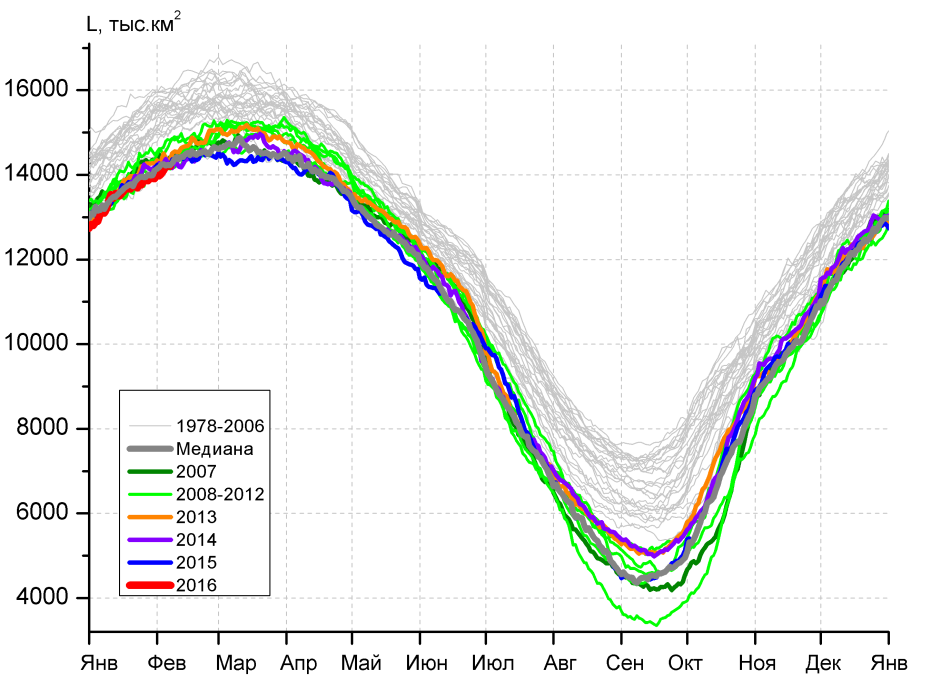 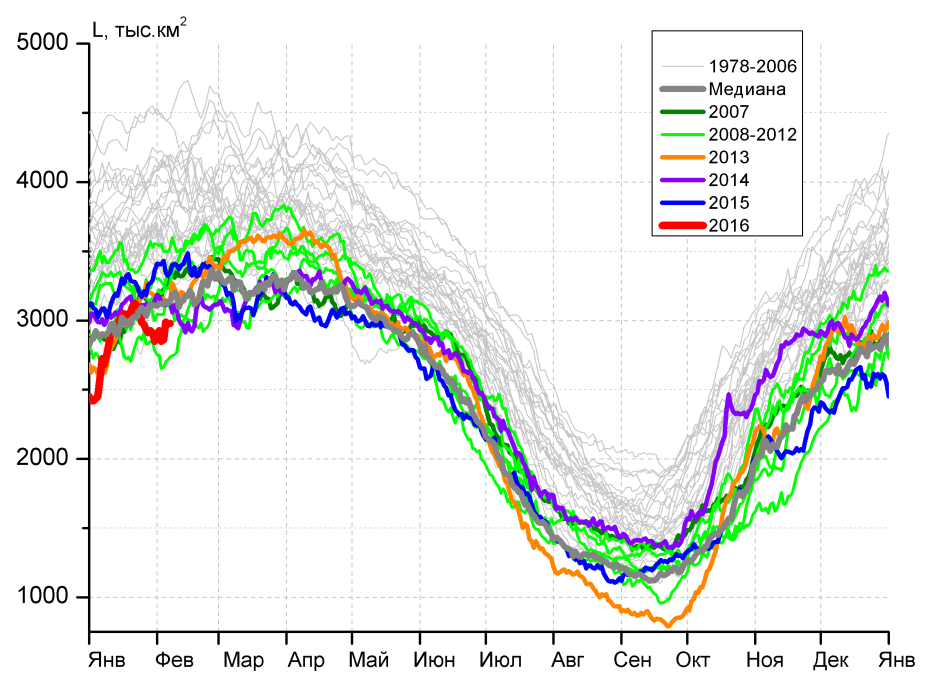 а)б)б)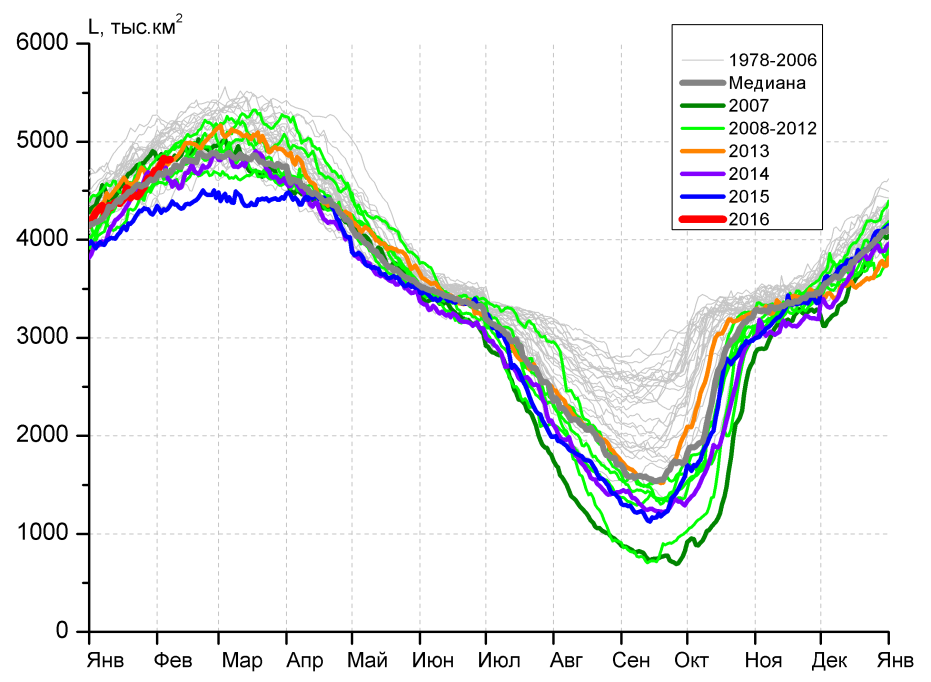 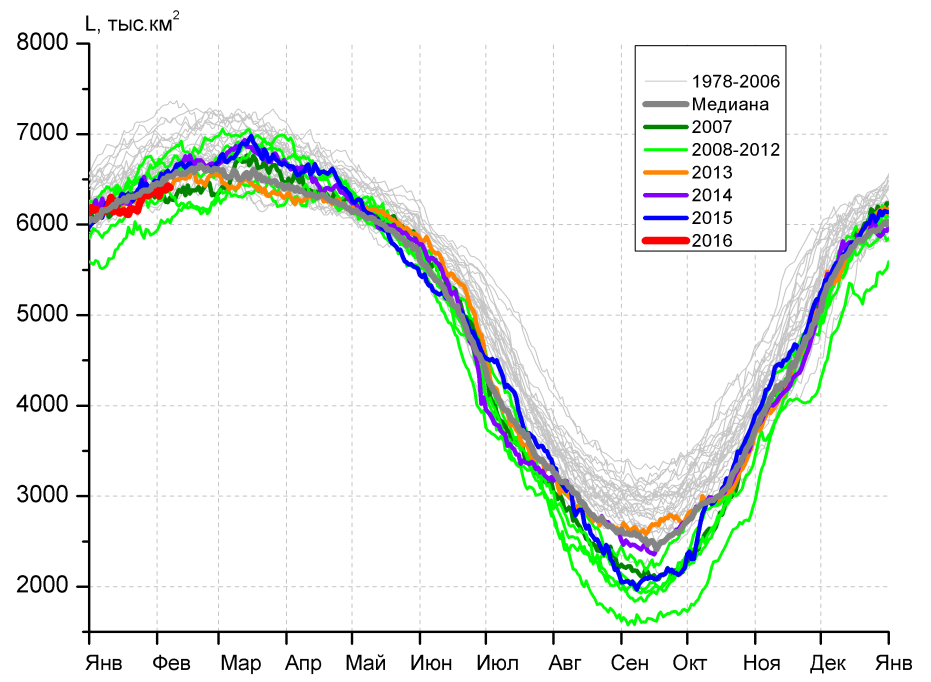 в)г)г)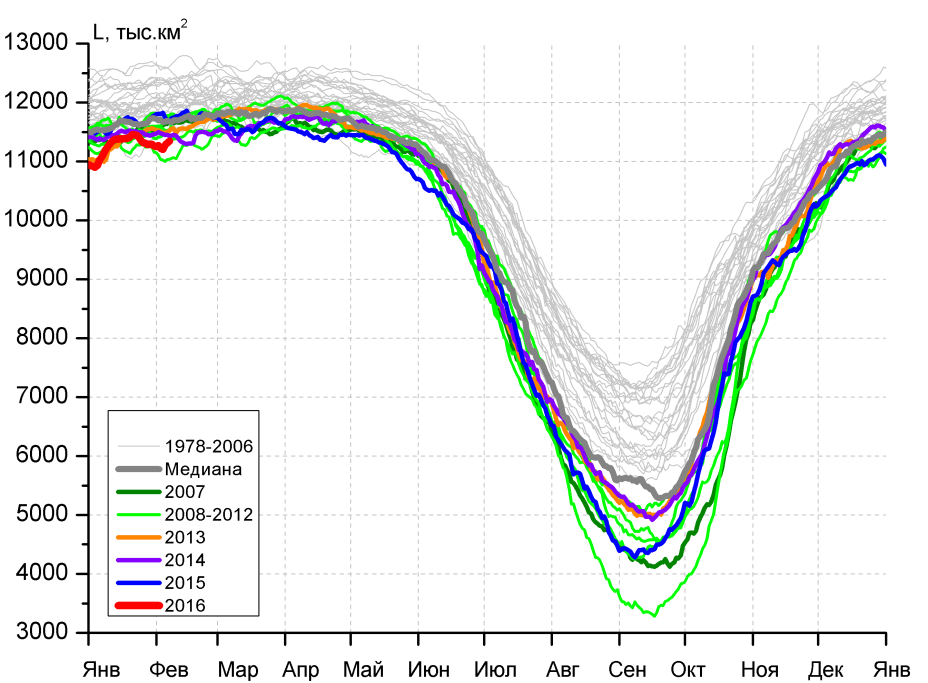 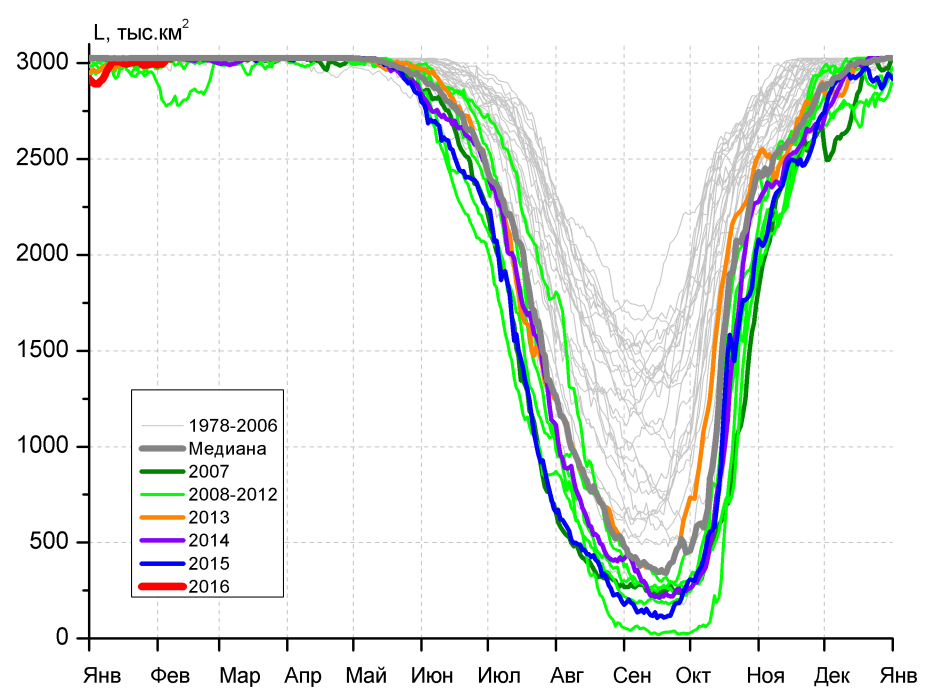 д)д)е)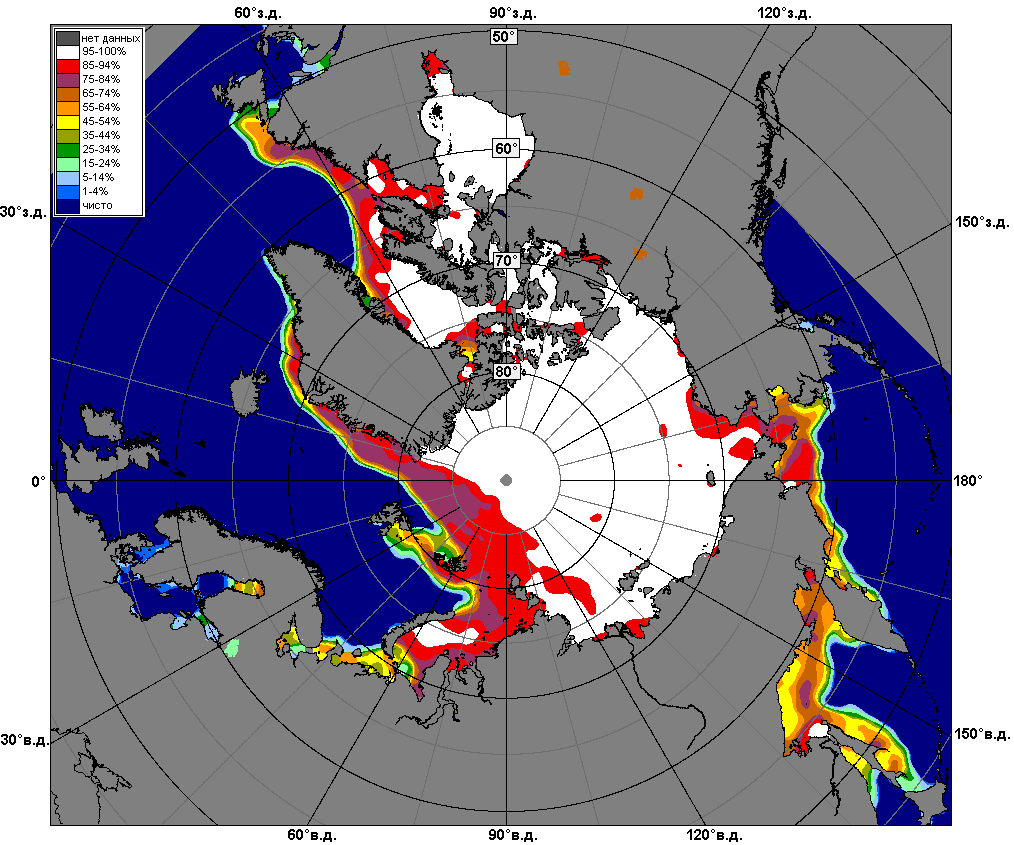 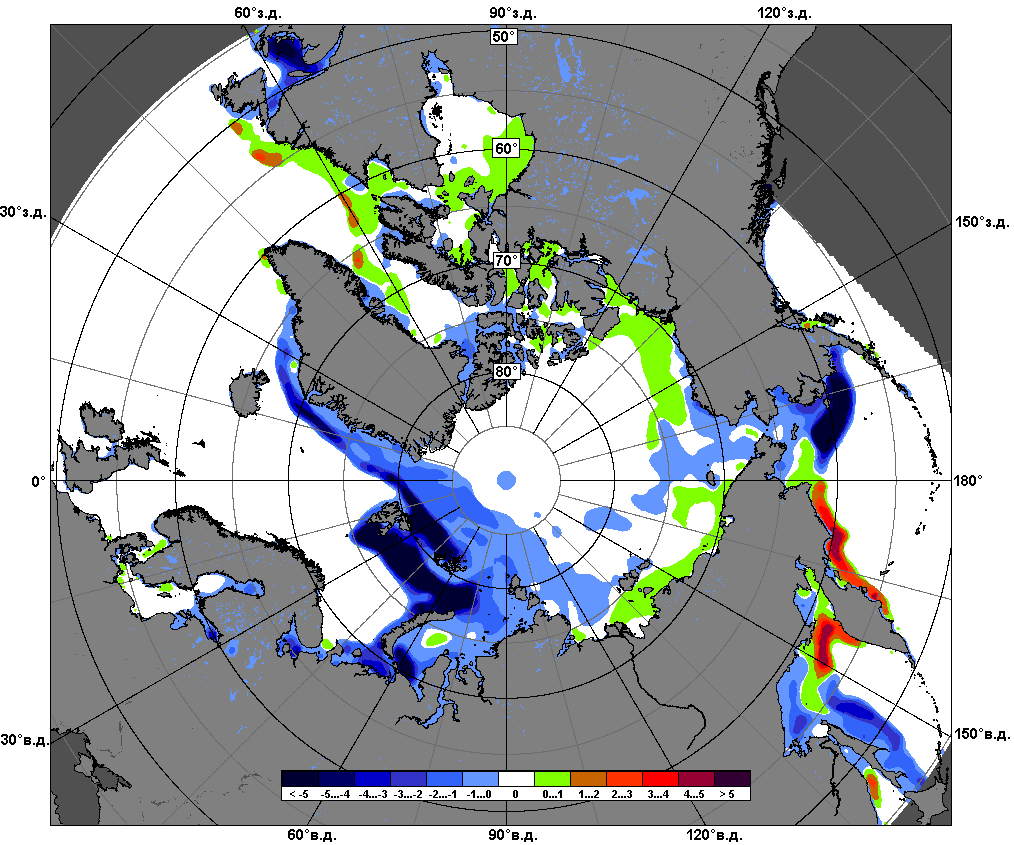 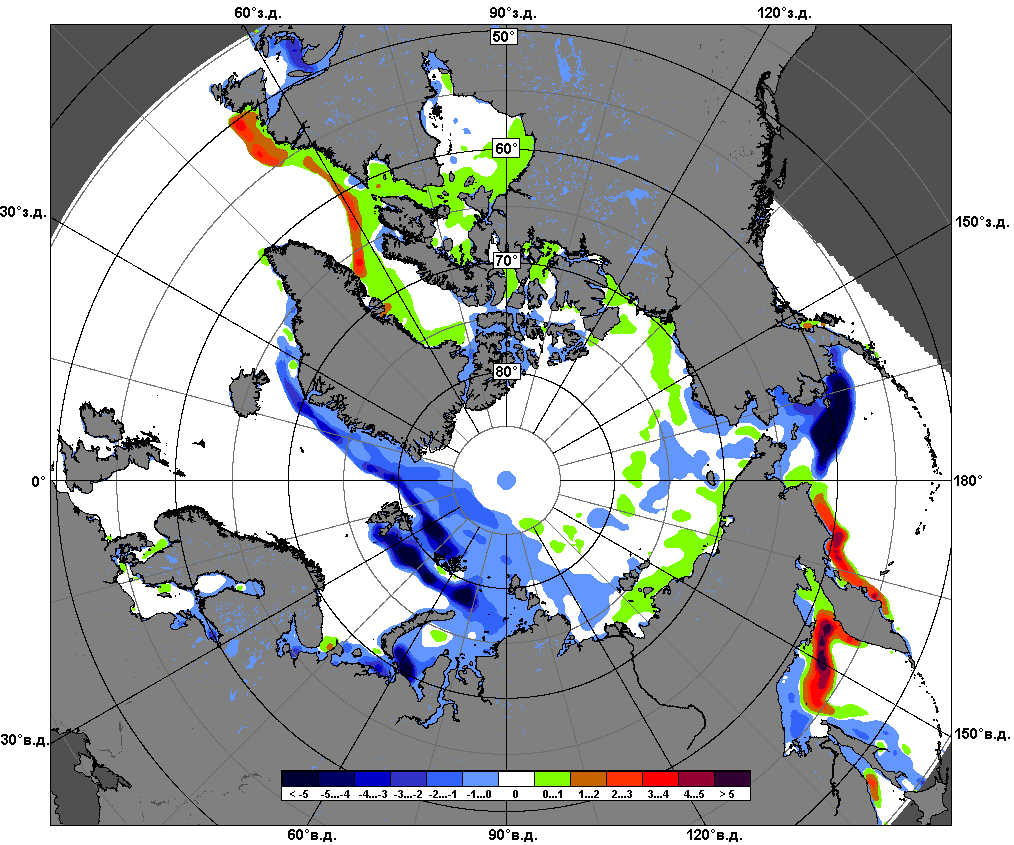 01.02 – 07.02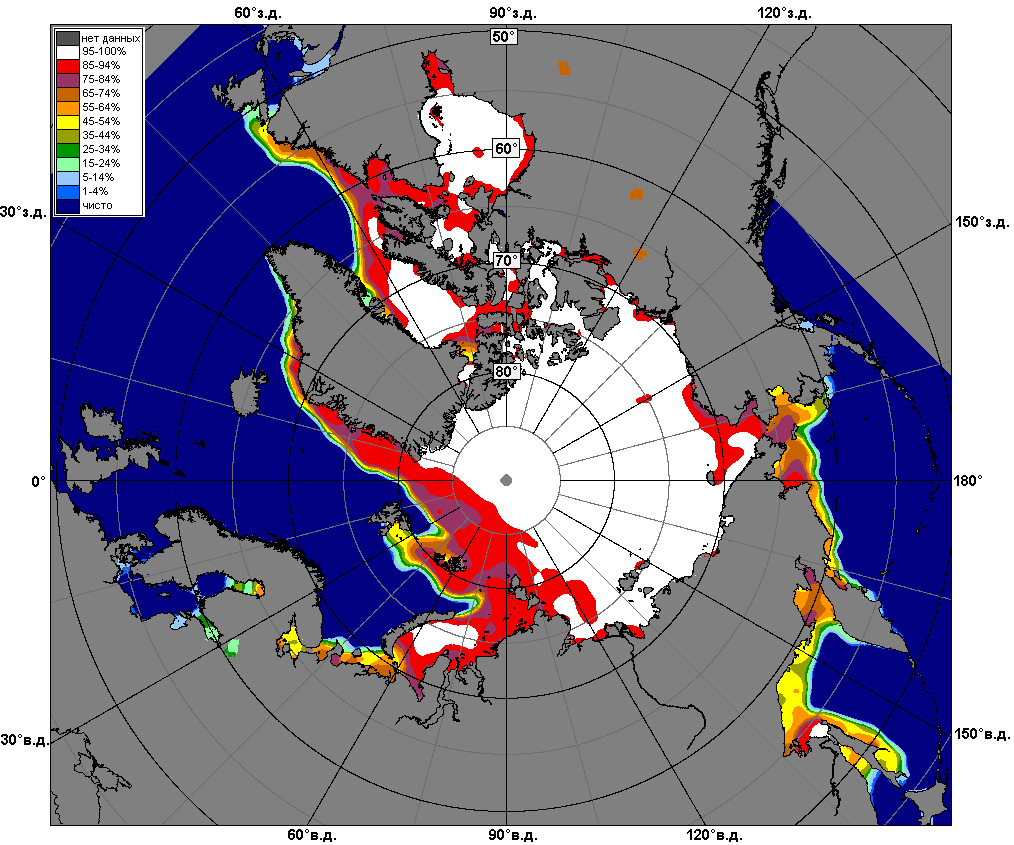 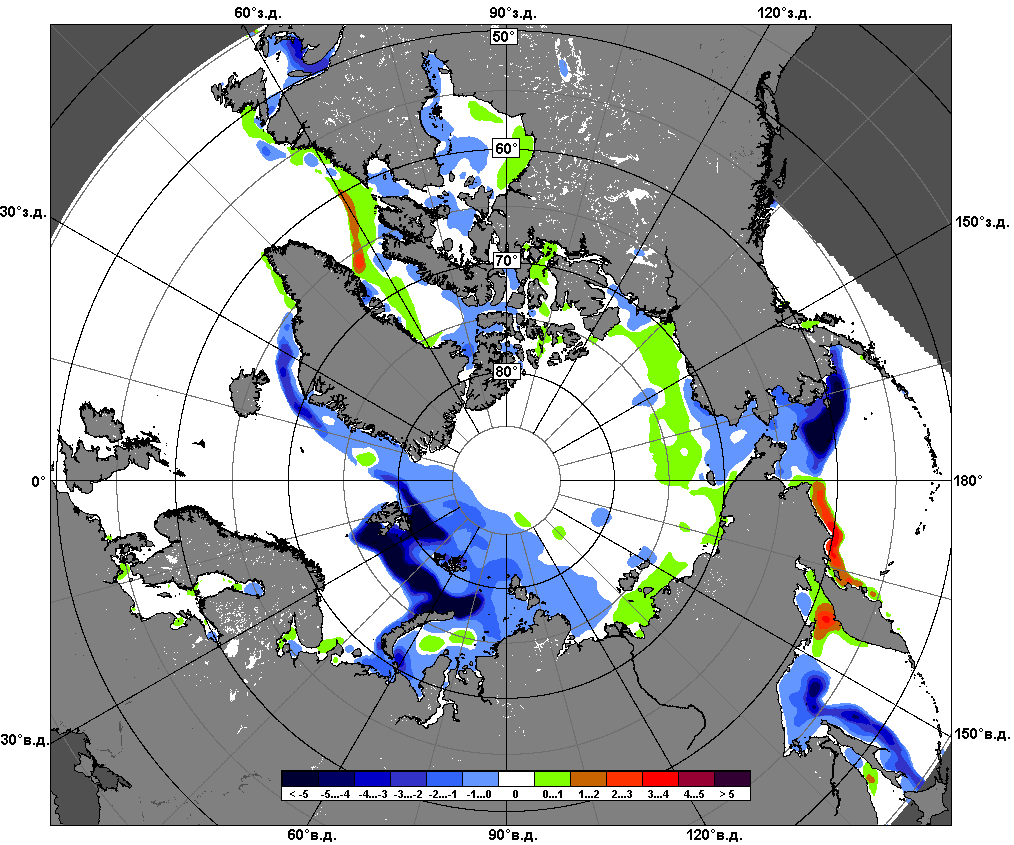 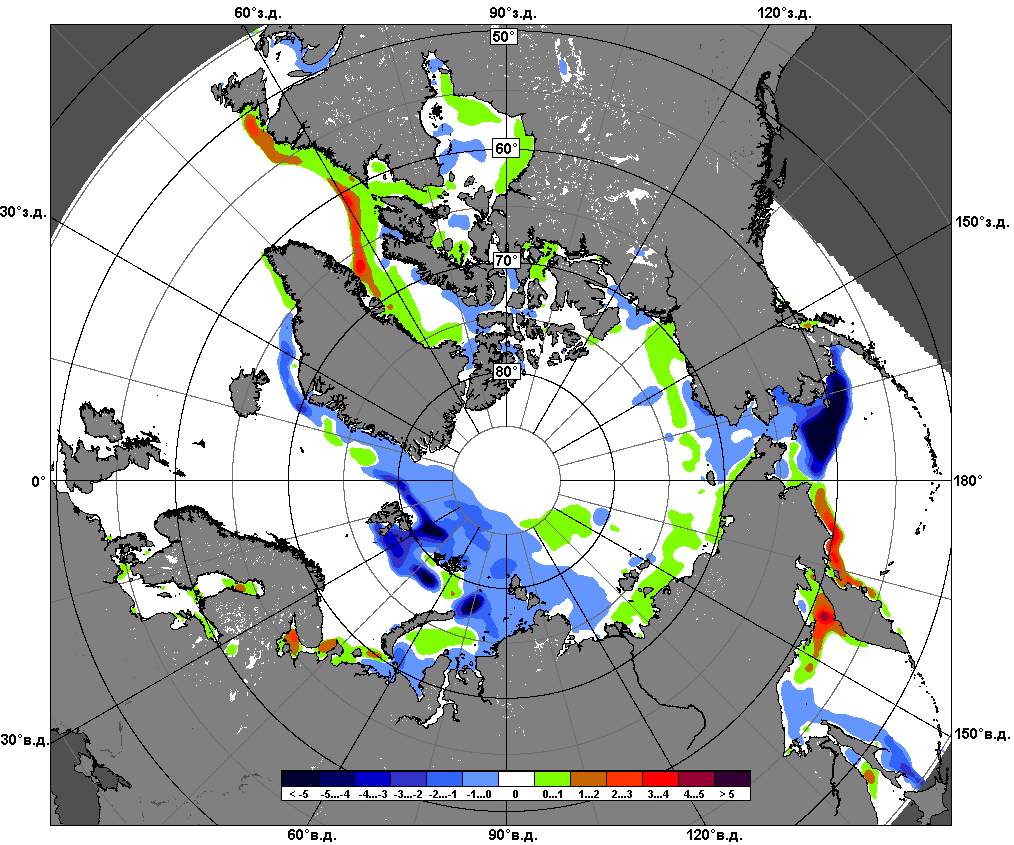 08.01 – 07.02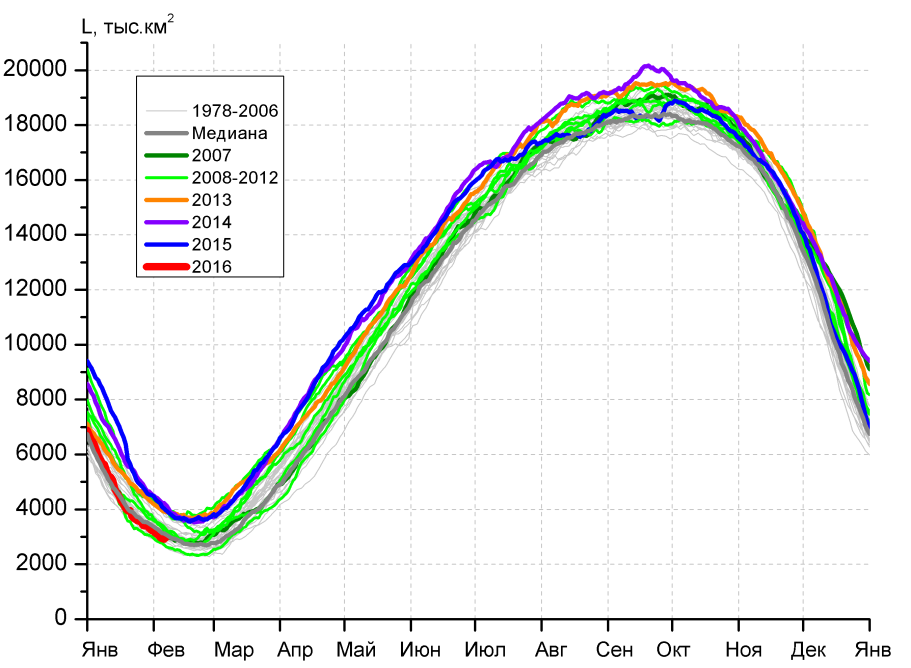 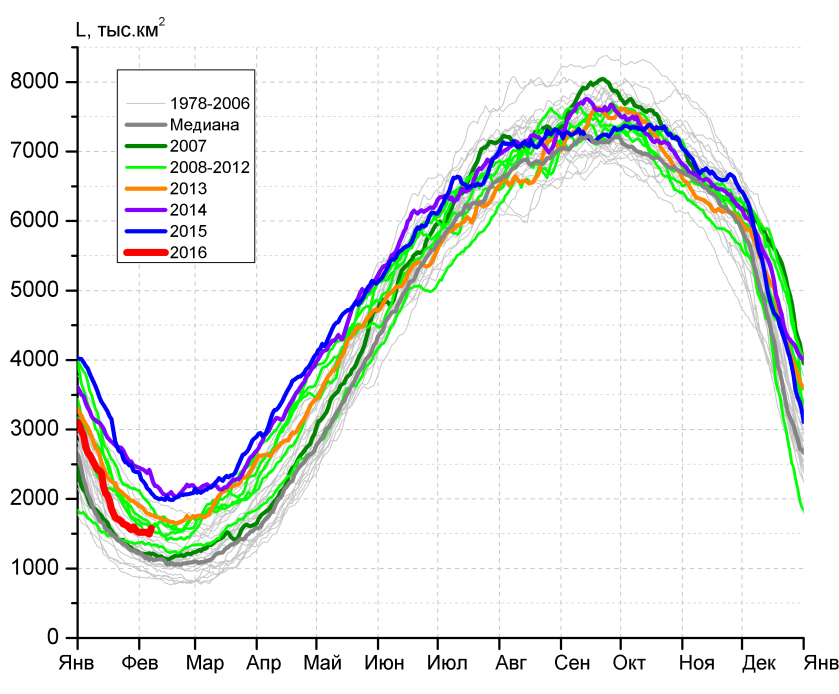 а)б)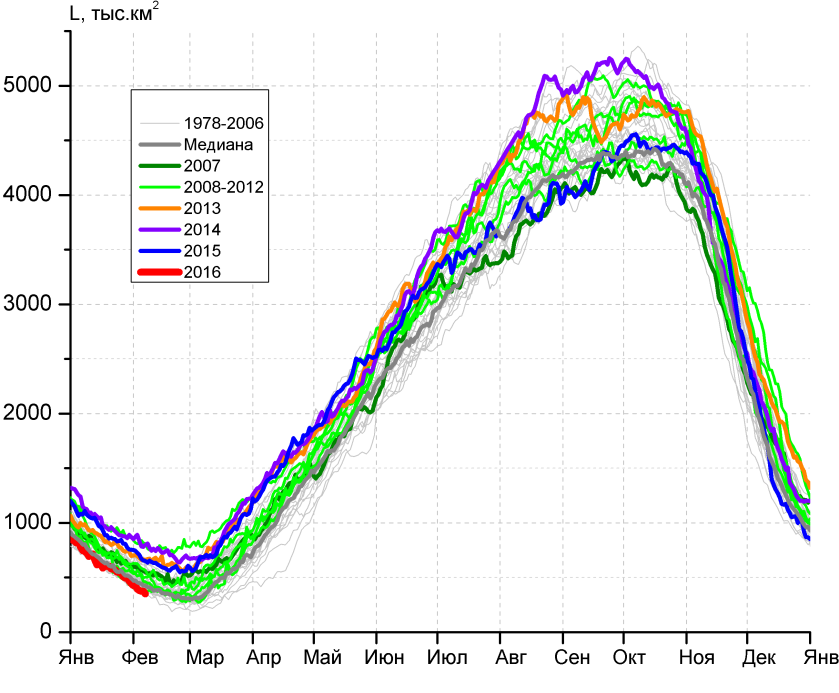 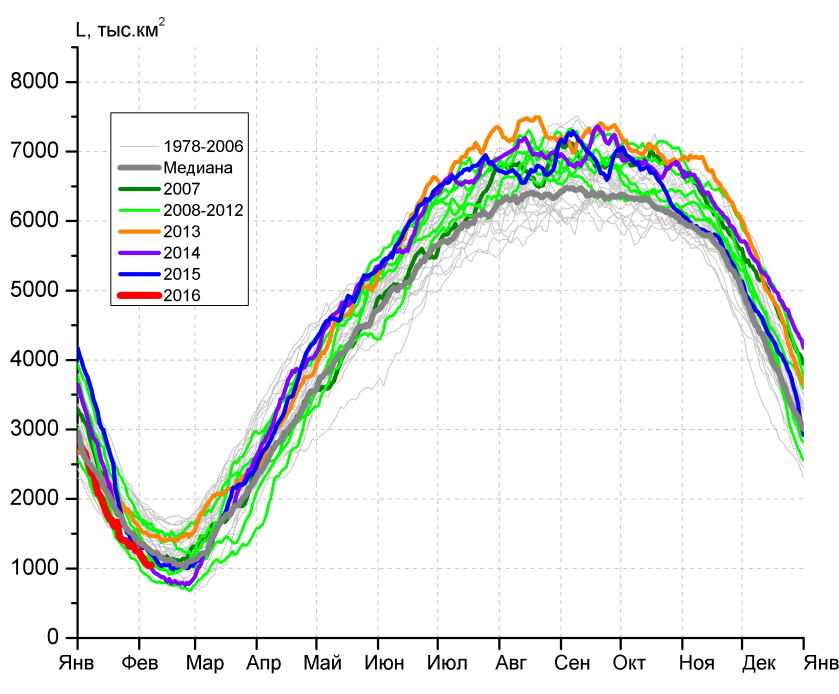 в)г)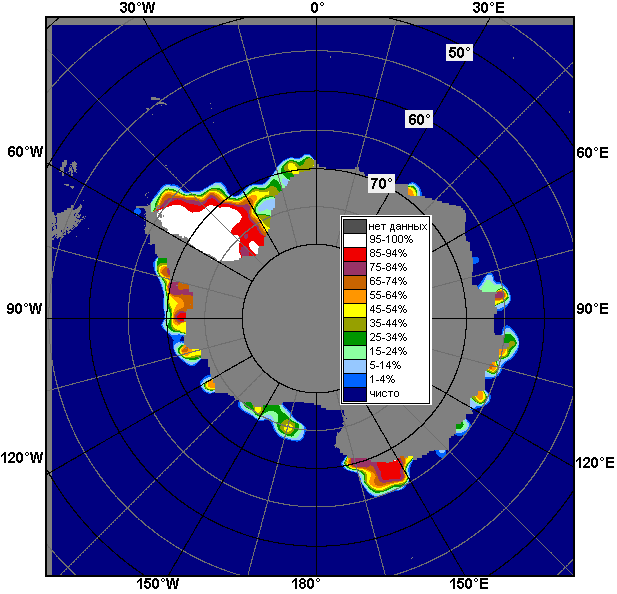 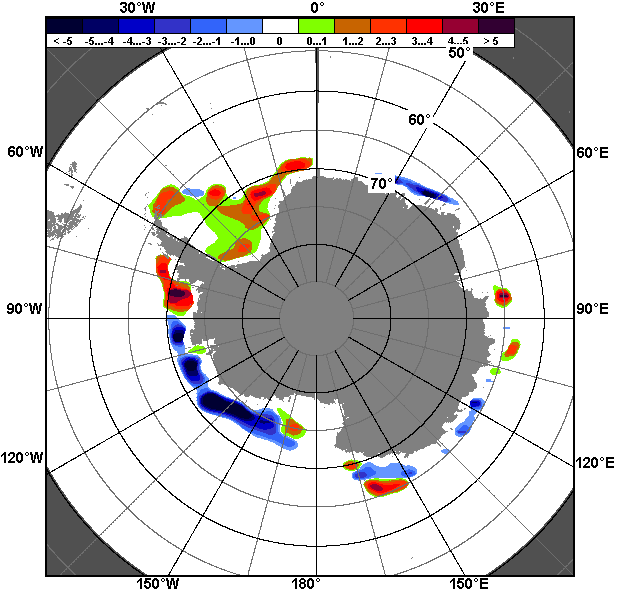 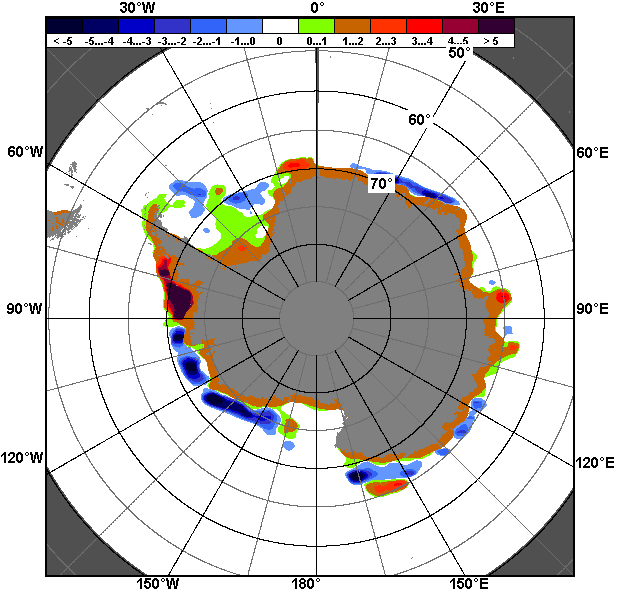 01.02 – 07.0201.02 – 07.0201.02 – 07.02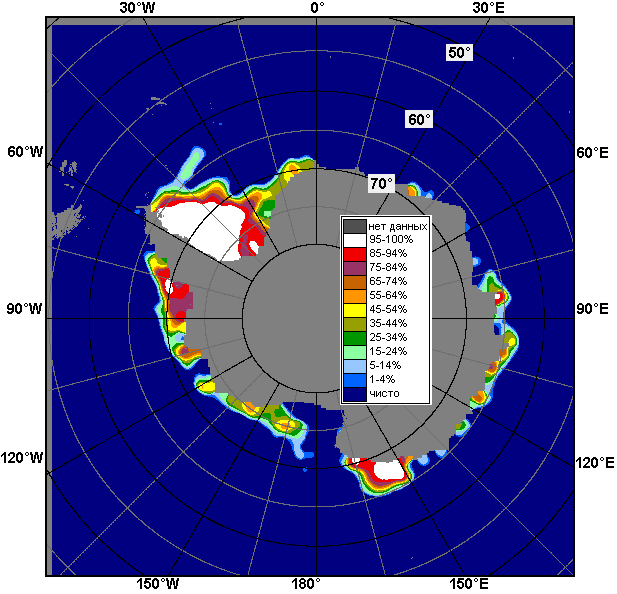 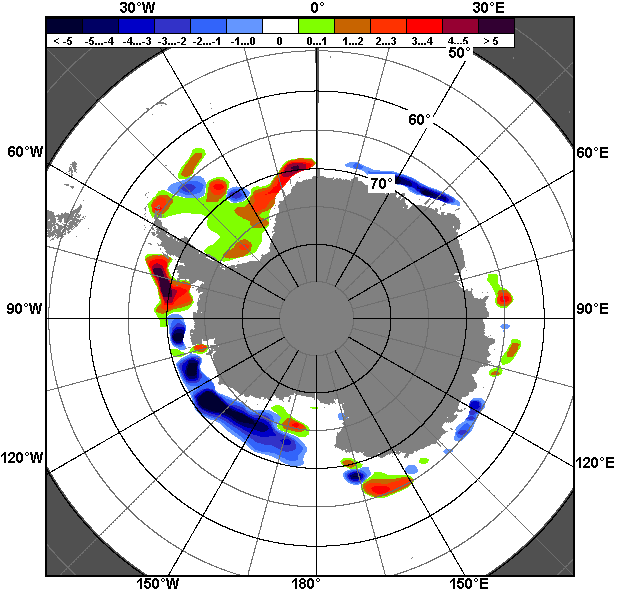 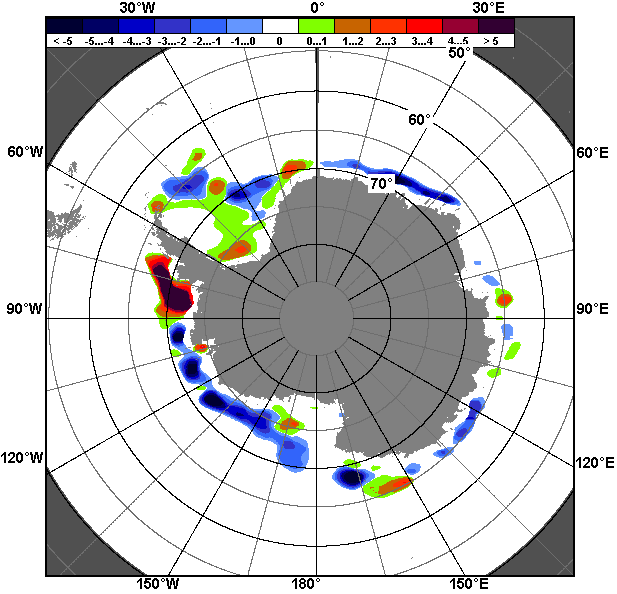 08.01 – 07.0208.01 – 07.0208.01 – 07.02РегионЮжный ОкеанАтлантический секторИндоокеанский сектор Тихоокеанский секторРазность-382.9-60.0-111.1-211.8тыс.кв.км/сут.-54.7-8.6-15.9-30.3МесяцS, тыс. км2Аномалии, тыс км2/%Аномалии, тыс км2/%Аномалии, тыс км2/%Аномалии, тыс км2/%Аномалии, тыс км2/%Аномалии, тыс км2/%Аномалии, тыс км2/%МесяцS, тыс. км22011 г2012 г2013 г2014 г2015 г2006-2016гг1978-2016гг08.01-07.023947.7248.0-1011.5-980.2-1532.6-1812.2-672.3-442.508.01-07.023947.76.7-20.4-19.9-28.0-31.5-14.6-10.101-07.023025.2233.7-1038.4-1004.7-1296.2-1174.3-548.3-425.101-07.023025.28.4-25.6-24.9-30.0-28.0-15.3-12.3МесяцS, тыс. км2Аномалии, тыс км2/%Аномалии, тыс км2/%Аномалии, тыс км2/%Аномалии, тыс км2/%Аномалии, тыс км2/%Аномалии, тыс км2/%Аномалии, тыс км2/%МесяцS, тыс. км22011 г2012 г2013 г2014 г2015 г2006-2016гг1978-2016гг08.01-07.021837.7389.6-627.6-344.0-882.6-966.9-215.066.108.01-07.021837.726.9-25.5-15.8-32.4-34.5-10.53.701-07.021523.9163.2-474.4-307.9-881.8-691.4-161.587.701-07.021523.912.0-23.7-16.8-36.7-31.2-9.66.1МесяцS, тыс. км2Аномалии, тыс км2/%Аномалии, тыс км2/%Аномалии, тыс км2/%Аномалии, тыс км2/%Аномалии, тыс км2/%Аномалии, тыс км2/%Аномалии, тыс км2/%МесяцS, тыс. км22011 г2012 г2013 г2014 г2015 г2006-2016гг1978-2016гг08.01-07.02549.7-122.7-5.6-253.4-394.6-314.2-184.8-113.608.01-07.02549.7-18.2-1.0-31.5-41.8-36.4-25.2-17.101-07.02389.6-116.2-2.0-292.1-440.2-311.9-205.2-140.901-07.02389.6-23.0-0.5-42.8-53.1-44.5-34.5-26.6МесяцS, тыс. км2Аномалии, тыс км2/%Аномалии, тыс км2/%Аномалии, тыс км2/%Аномалии, тыс км2/%Аномалии, тыс км2/%Аномалии, тыс км2/%Аномалии, тыс км2/%МесяцS, тыс. км22011 г2012 г2013 г2014 г2015 г2006-2016гг1978-2016гг08.01-07.021560.3-18.9-376.7-382.5-255.4-531.1-272.4-394.908.01-07.021560.3-1.2-19.4-19.7-14.1-25.4-14.9-20.201-07.021111.7186.7-562.0-404.725.7-171.0-181.6-371.901-07.021111.720.2-33.6-26.72.4-13.3-14.0-25.1МесяцМинимальное знач.Максимальное знач.Среднее знач.Медиана01-07.022604.607.02.19974494.301.02.20143450.33376.2МесяцМинимальное знач.Максимальное знач.Среднее знач.Медиана01-07.02854.007.02.19882450.601.02.20141436.11355.8МесяцМинимальное знач.Максимальное знач.Среднее знач.Медиана01-07.02350.507.02.2016890.203.02.2014530.5509.0МесяцМинимальное знач.Максимальное знач.Среднее знач.Медиана01-07.02833.807.02.20111983.501.02.19871483.71519.5РегионS, тыс. км2Аномалии, тыс км2/%Аномалии, тыс км2/%Аномалии, тыс км2/%Аномалии, тыс км2/%Аномалии, тыс км2/%Аномалии, тыс км2/%Аномалии, тыс км2/%1978-2016гг1978-2016гг1978-2016гг1978-2016ггРегионS, тыс. км22011 г2012 г2013 г2014 г2015 г2006-2016гг1978-2016ггМинимум датаМаксимум датаСреднееМедианаСев. полярная область14099.1-17.112.9-263.3-175.2-132.6-231.7-987.113974.202.02.201616087.303.02.198715086.315179.2Сев. полярная область14099.1-0.10.1-1.8-1.2-0.9-1.6-6.513974.202.02.201616087.303.02.198715086.315179.2Сектор 45°W-95°E2922.8-599.3213.5-226.7-215.7-458.7-245.3-698.52652.403.02.20124539.801.02.19823621.33582.9Сектор 45°W-95°E2922.8-17.07.9-7.2-6.9-13.6-7.7-19.32652.403.02.20124539.801.02.19823621.33582.9Гренландское море615.4-42.9-24.8-96.3-1.8-41.9-56.6-178.1570.507.02.20161110.001.02.1982793.5734.8Гренландское море615.4-6.5-3.9-13.5-0.3-6.4-8.4-22.4570.507.02.20161110.001.02.1982793.5734.8Баренцево море350.7-386.467.6-65.2-143.2-375.3-144.7-369.3266.005.02.20121172.803.02.1979719.9730.6Баренцево море350.7-52.423.9-15.7-29.0-51.7-29.2-51.3266.005.02.20121172.803.02.1979719.9730.6Карское море821.4-17.8191.3-15.2-17.8-17.86.4-9.6589.105.02.2012839.201.02.1979831.0839.2Карское море821.4-2.130.4-1.8-2.1-2.10.8-1.2589.105.02.2012839.201.02.1979831.0839.2Сектор 95°E-170°W4786.0205.0-23.814.9122.3470.581.0-45.54273.803.02.20155265.601.02.19794831.44840.5Сектор 95°E-170°W4786.04.5-0.50.32.610.91.7-0.94273.803.02.20155265.601.02.19794831.44840.5Море Лаптевых674.30.00.00.00.00.00.00.0673.604.02.1995674.301.02.1979674.3674.3Море Лаптевых674.30.00.00.00.00.00.00.0673.604.02.1995674.301.02.1979674.3674.3Восточно-Сибирское море915.10.00.00.00.00.00.00.0914.507.02.1992915.101.02.1979915.1915.1Восточно-Сибирское море915.10.00.00.00.00.00.00.0914.507.02.1992915.101.02.1979915.1915.1Чукотское море597.30.00.00.00.00.00.00.0596.106.02.1989597.301.02.1979597.3597.3Чукотское море597.30.00.00.00.00.00.00.0596.106.02.1989597.301.02.1979597.3597.3Берингово море575.0-102.6-385.0-251.0120.488.0-141.3-124.1287.507.02.1985988.801.02.2000699.2707.7Берингово море575.0-15.1-40.1-30.426.518.1-19.7-17.8287.507.02.1985988.801.02.2000699.2707.7Сектор 170°W-45°W6390.4377.1-176.8-51.6-81.8-144.3-67.4-243.15939.001.02.20117364.507.02.19936633.56613.0Сектор 170°W-45°W6390.46.3-2.7-0.8-1.3-2.2-1.0-3.75939.001.02.20117364.507.02.19936633.56613.0Море Бофорта486.60.00.00.00.00.00.00.0486.307.02.1983486.601.02.1979486.6486.6Море Бофорта486.60.00.00.00.00.00.00.0486.307.02.1983486.601.02.1979486.6486.6Гудзонов залив836.9-2.1-2.1-2.00.2-2.1-1.7-2.0832.705.02.2014839.001.02.1979838.9839.0Гудзонов залив836.9-0.3-0.3-0.20.0-0.3-0.2-0.2832.705.02.2014839.001.02.1979838.9839.0Море Лабрадор311.0241.462.273.9-48.217.362.018.540.301.02.2011516.703.02.1984292.5297.5Море Лабрадор311.0346.625.031.1-13.45.924.96.340.301.02.2011516.703.02.1984292.5297.5Дейвисов пролив458.4155.6-4.143.154.312.636.5-9.8295.504.02.2011713.504.02.1993468.2447.3Дейвисов пролив458.451.4-0.910.413.42.88.7-2.1295.504.02.2011713.504.02.1993468.2447.3Канадский архипелаг1189.9-0.2-0.2-0.2-0.2-0.2-0.2-0.21188.907.02.20161190.101.02.19791190.11190.1Канадский архипелаг1189.90.00.00.00.00.00.00.01188.907.02.20161190.101.02.19791190.11190.1РегионS, тыс. км2Аномалии, тыс км2/%Аномалии, тыс км2/%Аномалии, тыс км2/%Аномалии, тыс км2/%Аномалии, тыс км2/%Аномалии, тыс км2/%Аномалии, тыс км2/%1978-2016гг1978-2016гг1978-2016гг1978-2016ггРегионS, тыс. км22011 г2012 г2013 г2014 г2015 г2006-2016гг1978-2016ггМинимум датаМаксимум датаСреднееМедианаСев. полярная область13748.560.2-111.3-224.0-137.8-79.9-193.3-938.613092.308.01.201616087.303.02.198714687.114738.0Сев. полярная область13748.50.4-0.8-1.6-1.0-0.6-1.4-6.413092.308.01.201616087.303.02.198714687.114738.0Сектор 45°W-95°E2955.5-516.5157.5-89.7-148.0-302.6-150.5-594.02620.008.01.20134555.930.01.19793549.53530.3Сектор 45°W-95°E2955.5-14.95.6-2.9-4.8-9.3-4.8-16.72620.008.01.20134555.930.01.19793549.53530.3Гренландское море613.6-72.1-11.6-74.9-6.3-2.1-47.6-166.2549.627.01.20151118.510.01.1989779.8734.7Гренландское море613.6-10.5-1.9-10.9-1.0-0.3-7.2-21.3549.627.01.20151118.510.01.1989779.8734.7Баренцево море385.5-276.939.6-2.3-127.0-264.6-90.1-309.0171.308.01.20131172.803.02.1979694.6705.9Баренцево море385.5-41.811.4-0.6-24.8-40.7-18.9-44.5171.308.01.20131172.803.02.1979694.6705.9Карское море811.0-28.263.8-16.8-27.9-28.2-7.6-21.6589.105.02.2012839.208.01.1979832.6839.2Карское море811.0-3.48.5-2.0-3.3-3.4-0.9-2.6589.105.02.2012839.208.01.1979832.6839.2Сектор 95°E-170°W4534.4181.9-76.3-92.987.8340.516.9-116.33948.708.01.20155265.601.02.19794650.74655.4Сектор 95°E-170°W4534.44.2-1.7-2.02.08.10.4-2.53948.708.01.20155265.601.02.19794650.74655.4Море Лаптевых674.30.00.00.00.00.00.00.0669.120.01.1987674.308.01.1979674.3674.3Море Лаптевых674.30.00.00.00.00.00.00.0669.120.01.1987674.308.01.1979674.3674.3Восточно-Сибирское море915.10.00.00.00.00.00.00.0914.514.01.1999915.108.01.1979915.1915.1Восточно-Сибирское море915.10.00.00.00.00.00.00.0914.514.01.1999915.108.01.1979915.1915.1Чукотское море597.30.00.00.00.00.00.00.0596.106.02.1989597.308.01.1979597.3597.3Чукотское море597.30.00.00.00.00.00.00.0596.106.02.1989597.308.01.1979597.3597.3Берингово море508.4-112.8-337.1-227.3-5.4112.8-153.2-132.8244.008.01.2005988.801.02.2000641.2641.8Берингово море508.4-18.2-39.9-30.9-1.028.5-23.2-20.7244.008.01.2005988.801.02.2000641.2641.8Сектор 170°W-45°W6258.6394.8-192.5-41.5-77.5-117.8-59.6-228.35524.008.01.20117364.507.02.19936486.96468.0Сектор 170°W-45°W6258.66.7-3.0-0.7-1.2-1.8-0.9-3.55524.008.01.20117364.507.02.19936486.96468.0Море Бофорта486.60.00.00.00.00.00.00.0484.024.01.1990486.608.01.1979486.6486.6Море Бофорта486.60.00.00.00.00.00.00.0484.024.01.1990486.608.01.1979486.6486.6Гудзонов залив836.815.2-2.2-1.7-1.7-2.2-0.3-1.6724.708.01.2011839.008.01.1979838.3839.0Гудзонов залив836.81.9-0.3-0.2-0.2-0.30.0-0.2724.708.01.2011839.008.01.1979838.3839.0Море Лабрадор236.3205.638.263.3-62.5-34.145.6-7.04.212.01.2011533.124.01.1984243.3239.3Море Лабрадор236.3669.919.336.6-20.9-12.623.9-2.94.212.01.2011533.124.01.1984243.3239.3Дейвисов пролив438.8176.4-24.126.060.15.131.9-7.6186.508.01.2011713.504.02.1993446.4431.8Дейвисов пролив438.867.2-5.26.315.91.27.8-1.7186.508.01.2011713.504.02.1993446.4431.8Канадский архипелаг1189.944.5-0.1-0.2-0.20.04.01.01023.408.01.20111190.108.01.19791188.91190.1Канадский архипелаг1189.93.90.00.00.00.00.30.11023.408.01.20111190.108.01.19791188.91190.1РегионS, тыс. км2Аномалии, тыс км2/%Аномалии, тыс км2/%Аномалии, тыс км2/%Аномалии, тыс км2/%Аномалии, тыс км2/%Аномалии, тыс км2/%Аномалии, тыс км2/%1978-2016гг1978-2016гг1978-2016гг1978-2016ггРегионS, тыс. км22011 г2012 г2013 г2014 г2015 г2006-2016гг1978-2016ггМинимум датаМаксимум датаСреднееМедианаЮжный Океан3025.2233.7-1038.4-1004.7-1296.2-1174.3-548.3-425.12604.607.02.19974494.301.02.20143450.33376.2Южный Океан3025.28.4-25.6-24.9-30.0-28.0-15.3-12.32604.607.02.19974494.301.02.20143450.33376.2Атлантический сектор1523.9163.2-474.4-307.9-881.8-691.4-161.587.7854.007.02.19882450.601.02.20141436.11355.8Атлантический сектор1523.912.0-23.7-16.8-36.7-31.2-9.66.1854.007.02.19882450.601.02.20141436.11355.8Западная часть моря Уэдделла1270.1176.7-150.9-259.0-432.0-439.2-65.558.8824.205.02.19881772.501.02.20151211.31175.0Западная часть моря Уэдделла1270.116.2-10.6-16.9-25.4-25.7-4.94.9824.205.02.19881772.501.02.20151211.31175.0Восточная часть моря Уэдделла253.8-13.5-323.6-49.0-449.8-252.2-96.029.03.207.02.1998736.401.02.2014224.8193.6Восточная часть моря Уэдделла253.8-5.1-56.0-16.2-63.9-49.8-27.412.93.207.02.1998736.401.02.2014224.8193.6Индоокеанский сектор389.6-116.2-2.0-292.1-440.2-311.9-205.2-140.9350.507.02.2016890.203.02.2014530.5509.0Индоокеанский сектор389.6-23.0-0.5-42.8-53.1-44.5-34.5-26.6350.507.02.2016890.203.02.2014530.5509.0Море Космонавтов44.3-133.8-81.9-57.5-86.6-85.0-73.6-68.220.506.02.1998192.301.02.1984112.5115.9Море Космонавтов44.3-75.1-64.9-56.5-66.2-65.8-62.4-60.720.506.02.1998192.301.02.1984112.5115.9Море Содружества95.2-59.759.259.1-210.2-61.8-44.1-10.33.105.02.1982321.902.02.2014105.5100.4Море Содружества95.2-38.5164.7163.9-68.8-39.4-31.7-9.83.105.02.1982321.902.02.2014105.5100.4Море Моусона250.277.320.8-293.7-143.4-165.1-87.5-62.3141.806.02.2011555.902.02.2013312.5297.4Море Моусона250.244.79.0-54.0-36.4-39.8-25.9-19.9141.806.02.2011555.902.02.2013312.5297.4Тихоокеанский сектор1111.7186.7-562.0-404.725.7-171.0-181.6-371.9833.807.02.20111983.501.02.19871483.71519.5Тихоокеанский сектор1111.720.2-33.6-26.72.4-13.3-14.0-25.1833.807.02.20111983.501.02.19871483.71519.5Море Росса730.419.3-591.2-756.8-107.4-401.0-366.0-475.1635.207.02.20111788.101.02.19991205.61229.7Море Росса730.42.7-44.7-50.9-12.8-35.4-33.4-39.4635.207.02.20111788.101.02.19991205.61229.7Море Беллинсгаузена381.3167.429.2352.1133.2230.1184.4103.215.007.02.2013540.907.02.1979278.1261.0Море Беллинсгаузена381.378.28.31205.353.7152.193.637.115.007.02.2013540.907.02.1979278.1261.0РегионS, тыс. км2Аномалии, тыс км2/%Аномалии, тыс км2/%Аномалии, тыс км2/%Аномалии, тыс км2/%Аномалии, тыс км2/%Аномалии, тыс км2/%Аномалии, тыс км2/%1978-2016гг1978-2016гг1978-2016гг1978-2016ггРегионS, тыс. км22011 г2012 г2013 г2014 г2015 г2006-2016гг1978-2016ггМинимум датаМаксимум датаСреднееМедианаЮжный Океан3947.7248.0-1011.5-980.2-1532.6-1812.2-672.3-442.52604.607.02.19978427.308.01.20154390.24241.0Южный Океан3947.76.7-20.4-19.9-28.0-31.5-14.6-10.12604.607.02.19978427.308.01.20154390.24241.0Атлантический сектор1837.7389.6-627.6-344.0-882.6-966.9-215.066.1854.007.02.19883746.908.01.20151771.61669.6Атлантический сектор1837.726.9-25.5-15.8-32.4-34.5-10.53.7854.007.02.19883746.908.01.20151771.61669.6Западная часть моря Уэдделла1483.5340.6-54.3-217.6-381.2-422.8-14.0106.4824.205.02.19882092.109.01.20151377.11353.1Западная часть моря Уэдделла1483.529.8-3.5-12.8-20.4-22.2-0.97.7824.205.02.19882092.109.01.20151377.11353.1Восточная часть моря Уэдделла354.249.0-573.3-126.4-501.4-544.1-200.9-40.33.207.02.19981662.408.01.2015394.5346.7Восточная часть моря Уэдделла354.216.1-61.8-26.3-58.6-60.6-36.2-10.23.207.02.19981662.408.01.2015394.5346.7Индоокеанский сектор549.7-122.7-5.6-253.4-394.6-314.2-184.8-113.6350.507.02.20161132.708.01.2014663.3654.1Индоокеанский сектор549.7-18.2-1.0-31.5-41.8-36.4-25.2-17.1350.507.02.20161132.708.01.2014663.3654.1Море Космонавтов61.6-182.9-102.8-67.9-100.8-92.9-87.8-82.420.506.02.1998410.708.01.2011144.0143.5Море Космонавтов61.6-74.8-62.5-52.4-62.1-60.1-58.8-57.220.506.02.1998410.708.01.2011144.0143.5Море Содружества137.6-63.955.968.3-190.1-67.4-41.5-1.63.105.02.1982368.013.01.2014139.1131.3Море Содружества137.6-31.768.598.5-58.0-32.9-23.2-1.13.105.02.1982368.013.01.2014139.1131.3Море Моусона350.6124.141.6-254.0-103.6-153.9-55.4-29.6141.806.02.2011724.508.01.2013380.2383.2Море Моусона350.654.813.4-42.0-22.8-30.5-13.7-7.8141.806.02.2011724.508.01.2013380.2383.2Тихоокеанский сектор1560.3-18.9-376.7-382.5-255.4-531.1-272.4-394.9833.807.02.20113571.608.01.20151955.21903.1Тихоокеанский сектор1560.3-1.2-19.4-19.7-14.1-25.4-14.9-20.2833.807.02.20113571.608.01.20151955.21903.1Море Росса1078.9-226.9-464.1-702.5-382.4-811.5-485.1-541.1635.207.02.20113312.108.01.20151620.01568.4Море Росса1078.9-17.4-30.1-39.4-26.2-42.9-31.0-33.4635.207.02.20113312.108.01.20151620.01568.4Море Беллинсгаузена481.4207.987.4320.0127.0280.4212.7146.115.007.02.2013650.608.01.1987335.2337.0Море Беллинсгаузена481.476.022.2198.335.9139.579.243.615.007.02.2013650.608.01.1987335.2337.0РегионСев. полярная областьСектор 45°W-95°EГренландское мореБаренцево мореРазность226.8-4.532.7-47.9тыс.кв.км/сут.32.4-0.64.7-6.8РегионКарское мореСектор 95°E-170°WМоре ЛаптевыхВосточно-Сибирское мореРазность14.8180.90.00.0тыс.кв.км/сут.2.125.80.00.0РегионЧукотское мореБерингово мореСектор 170°W-45°WМоре БофортаРазность0.01.750.40.0тыс.кв.км/сут.0.00.27.20.0РегионГудзонов заливМоре ЛабрадорДейвисов проливКанадский архипелагРазность-0.243.9-7.2-0.1тыс.кв.км/сут.0.06.3-1.00.0РегионЮжный ОкеанАтлантический секторЗападная часть моря УэдделлаВосточная часть моря УэдделлаРазность-382.9-60.0-51.0-9.0тыс.кв.км/сут.-54.7-8.6-7.3-1.3РегионИндоокеанский секторМоре КосмонавтовМоре СодружестваМоре МоусонаРазность-111.1-10.2-24.2-76.7тыс.кв.км/сут.-15.9-1.5-3.5-11.0РегионТихоокеанский секторМоре РоссаМоре БеллинсгаузенаРазность-211.8-131.9-80.0тыс.кв.км/сут.-30.3-18.8-11.4